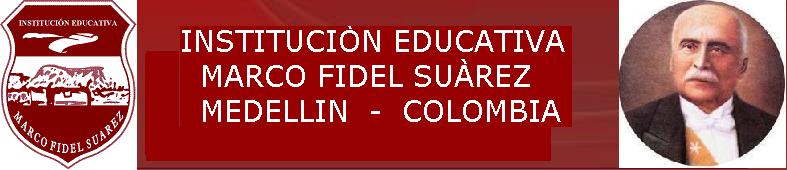 SECRETARÍA DE EDUCACIÓNÁREA: TECNOLOGÍA e INFORMÁTICAGRADO: 6OBJETIVOS DE GRADO:Reconocer principios y conceptos propios de la tecnología, así como momentos de la historia que le han permitido al hombre transformar el entorno para resolver problemas y satisfacer necesidades.Relacionar el funcionamiento de algunos artefactos, productos, procesos y sistemas tecnológicos con su utilización segura.Proponer estrategias para soluciones tecnológicas a problemas en diferentes contextos.Relacionar la transformación de los recursos naturales con el desarrollo tecnológico y su impacto en el bienestar de la sociedad.SECRETARÍA DE EDUCACIÓNÁREA: TECNOLOGÍA e INFORMÁTICAGRADO: 6OBJETIVOS DE GRADO:Reconocer principios y conceptos propios de la tecnología, así como momentos de la historia que le han permitido al hombre transformar el entorno para resolver problemas y satisfacer necesidades.Relacionar el funcionamiento de algunos artefactos, productos, procesos y sistemas tecnológicos con su utilización segura.Proponer estrategias para soluciones tecnológicas a problemas en diferentes contextos.Relacionar la transformación de los recursos naturales con el desarrollo tecnológico y su impacto en el bienestar de la sociedad.SECRETARÍA DE EDUCACIÓNÁREA: TECNOLOGÍA e INFORMÁTICAGRADO: 6OBJETIVOS DE GRADO:Reconocer principios y conceptos propios de la tecnología, así como momentos de la historia que le han permitido al hombre transformar el entorno para resolver problemas y satisfacer necesidades.Relacionar el funcionamiento de algunos artefactos, productos, procesos y sistemas tecnológicos con su utilización segura.Proponer estrategias para soluciones tecnológicas a problemas en diferentes contextos.Relacionar la transformación de los recursos naturales con el desarrollo tecnológico y su impacto en el bienestar de la sociedad.SECRETARÍA DE EDUCACIÓNÁREA: TECNOLOGÍA e INFORMÁTICAGRADO: 6OBJETIVOS DE GRADO:Reconocer principios y conceptos propios de la tecnología, así como momentos de la historia que le han permitido al hombre transformar el entorno para resolver problemas y satisfacer necesidades.Relacionar el funcionamiento de algunos artefactos, productos, procesos y sistemas tecnológicos con su utilización segura.Proponer estrategias para soluciones tecnológicas a problemas en diferentes contextos.Relacionar la transformación de los recursos naturales con el desarrollo tecnológico y su impacto en el bienestar de la sociedad.PERÍODOS1PREGUNTA PROBLEMATIZADORA¿Cómo han contribuido las técnicas, los procesos, las herramientas y los materiales en la fabricación de artefactos tecnológicos, a través de la historia?PREGUNTA PROBLEMATIZADORA¿Cómo han contribuido las técnicas, los procesos, las herramientas y los materiales en la fabricación de artefactos tecnológicos, a través de la historia?PREGUNTA PROBLEMATIZADORA¿Cómo han contribuido las técnicas, los procesos, las herramientas y los materiales en la fabricación de artefactos tecnológicos, a través de la historia?PREGUNTA PROBLEMATIZADORA¿Cómo han contribuido las técnicas, los procesos, las herramientas y los materiales en la fabricación de artefactos tecnológicos, a través de la historia?PREGUNTA PROBLEMATIZADORA¿Cómo han contribuido las técnicas, los procesos, las herramientas y los materiales en la fabricación de artefactos tecnológicos, a través de la historia?TIEMPO20 HORASCOMPETENCIASConocimiento y desarrollo de artefactos y procesos tecnológicosManejo técnico , eficiente y seguro de elementos y herramientas tecnológicasIdentificación y solución de problemas a través de  proceso tecnológicoGestión  de la  informaciónCultura digitalParticipación social.COMPETENCIASConocimiento y desarrollo de artefactos y procesos tecnológicosManejo técnico , eficiente y seguro de elementos y herramientas tecnológicasIdentificación y solución de problemas a través de  proceso tecnológicoGestión  de la  informaciónCultura digitalParticipación social.COMPETENCIASConocimiento y desarrollo de artefactos y procesos tecnológicosManejo técnico , eficiente y seguro de elementos y herramientas tecnológicasIdentificación y solución de problemas a través de  proceso tecnológicoGestión  de la  informaciónCultura digitalParticipación social.COMPETENCIASConocimiento y desarrollo de artefactos y procesos tecnológicosManejo técnico , eficiente y seguro de elementos y herramientas tecnológicasIdentificación y solución de problemas a través de  proceso tecnológicoGestión  de la  informaciónCultura digitalParticipación social.COMPETENCIASConocimiento y desarrollo de artefactos y procesos tecnológicosManejo técnico , eficiente y seguro de elementos y herramientas tecnológicasIdentificación y solución de problemas a través de  proceso tecnológicoGestión  de la  informaciónCultura digitalParticipación social.SEMANAS10ESTANDARESNaturaleza y evolución dela tecnologíaAnalizo y expongo razones por las cuales la evolución de técnicas, procesos, herramientas y materiales han contribuido a mejorar la fabricación de artefactos y sistemas tecnológicos a lo largo de la historia.Apropiación y uso de la tecnologíaUtilizo las tecnologías de la información y la comunicación para apoyar mis procesos de aprendizaje y actividades personales (recolectar, seleccionar, organizar y procesar información).Analizo y aplico las normas de seguridad que se deben tener en cuenta para el uso de algunos artefactos, productos y sistemas tecnológicos.Solución de problemas con tecnologíaIdentifico y formulo problemas propios del entorno que son susceptibles de ser resueltos a través de soluciones tecnológicas.Participo con mis compañeros en la definición de roles y responsabilidades en el desarrollo de proyectos en tecnología.Tecnología y sociedadMe intereso por las tradiciones y los valores de mi comunidad y participo en la gestión de iniciativas en favor del medio ambiente, la salud y la cultura (como jornadas de recolección de materiales reciclables, vacunación, bazares y festivales, etc.).Participo en equipos de trabajo para desarrollar y probar proyectos que involucran algunos componentes tecnológicos.ESTANDARESNaturaleza y evolución dela tecnologíaAnalizo y expongo razones por las cuales la evolución de técnicas, procesos, herramientas y materiales han contribuido a mejorar la fabricación de artefactos y sistemas tecnológicos a lo largo de la historia.Apropiación y uso de la tecnologíaUtilizo las tecnologías de la información y la comunicación para apoyar mis procesos de aprendizaje y actividades personales (recolectar, seleccionar, organizar y procesar información).Analizo y aplico las normas de seguridad que se deben tener en cuenta para el uso de algunos artefactos, productos y sistemas tecnológicos.Solución de problemas con tecnologíaIdentifico y formulo problemas propios del entorno que son susceptibles de ser resueltos a través de soluciones tecnológicas.Participo con mis compañeros en la definición de roles y responsabilidades en el desarrollo de proyectos en tecnología.Tecnología y sociedadMe intereso por las tradiciones y los valores de mi comunidad y participo en la gestión de iniciativas en favor del medio ambiente, la salud y la cultura (como jornadas de recolección de materiales reciclables, vacunación, bazares y festivales, etc.).Participo en equipos de trabajo para desarrollar y probar proyectos que involucran algunos componentes tecnológicos.ESTANDARESNaturaleza y evolución dela tecnologíaAnalizo y expongo razones por las cuales la evolución de técnicas, procesos, herramientas y materiales han contribuido a mejorar la fabricación de artefactos y sistemas tecnológicos a lo largo de la historia.Apropiación y uso de la tecnologíaUtilizo las tecnologías de la información y la comunicación para apoyar mis procesos de aprendizaje y actividades personales (recolectar, seleccionar, organizar y procesar información).Analizo y aplico las normas de seguridad que se deben tener en cuenta para el uso de algunos artefactos, productos y sistemas tecnológicos.Solución de problemas con tecnologíaIdentifico y formulo problemas propios del entorno que son susceptibles de ser resueltos a través de soluciones tecnológicas.Participo con mis compañeros en la definición de roles y responsabilidades en el desarrollo de proyectos en tecnología.Tecnología y sociedadMe intereso por las tradiciones y los valores de mi comunidad y participo en la gestión de iniciativas en favor del medio ambiente, la salud y la cultura (como jornadas de recolección de materiales reciclables, vacunación, bazares y festivales, etc.).Participo en equipos de trabajo para desarrollar y probar proyectos que involucran algunos componentes tecnológicos.ESTANDARESNaturaleza y evolución dela tecnologíaAnalizo y expongo razones por las cuales la evolución de técnicas, procesos, herramientas y materiales han contribuido a mejorar la fabricación de artefactos y sistemas tecnológicos a lo largo de la historia.Apropiación y uso de la tecnologíaUtilizo las tecnologías de la información y la comunicación para apoyar mis procesos de aprendizaje y actividades personales (recolectar, seleccionar, organizar y procesar información).Analizo y aplico las normas de seguridad que se deben tener en cuenta para el uso de algunos artefactos, productos y sistemas tecnológicos.Solución de problemas con tecnologíaIdentifico y formulo problemas propios del entorno que son susceptibles de ser resueltos a través de soluciones tecnológicas.Participo con mis compañeros en la definición de roles y responsabilidades en el desarrollo de proyectos en tecnología.Tecnología y sociedadMe intereso por las tradiciones y los valores de mi comunidad y participo en la gestión de iniciativas en favor del medio ambiente, la salud y la cultura (como jornadas de recolección de materiales reciclables, vacunación, bazares y festivales, etc.).Participo en equipos de trabajo para desarrollar y probar proyectos que involucran algunos componentes tecnológicos.ESTANDARESNaturaleza y evolución dela tecnologíaAnalizo y expongo razones por las cuales la evolución de técnicas, procesos, herramientas y materiales han contribuido a mejorar la fabricación de artefactos y sistemas tecnológicos a lo largo de la historia.Apropiación y uso de la tecnologíaUtilizo las tecnologías de la información y la comunicación para apoyar mis procesos de aprendizaje y actividades personales (recolectar, seleccionar, organizar y procesar información).Analizo y aplico las normas de seguridad que se deben tener en cuenta para el uso de algunos artefactos, productos y sistemas tecnológicos.Solución de problemas con tecnologíaIdentifico y formulo problemas propios del entorno que son susceptibles de ser resueltos a través de soluciones tecnológicas.Participo con mis compañeros en la definición de roles y responsabilidades en el desarrollo de proyectos en tecnología.Tecnología y sociedadMe intereso por las tradiciones y los valores de mi comunidad y participo en la gestión de iniciativas en favor del medio ambiente, la salud y la cultura (como jornadas de recolección de materiales reciclables, vacunación, bazares y festivales, etc.).Participo en equipos de trabajo para desarrollar y probar proyectos que involucran algunos componentes tecnológicos.INDICADORES DE DESEMPEÑOAnaliza la evolución de técnicas, procesos, herramientas y materiales y su contribución para la fabricación de artefactos y sistemas.Usa algunos artefactos, productos y sistemas tecnológicos aplicando normas de seguridad.Busca y valida información haciendo uso de herramientas tecnológicas y recursos de las web.Participa en la gestión de iniciativas para contribuir con el ambiente, la salud, la cultura y la sociedad.Participa de procesos colaborativos asumiendo el rol que le corresponde y haciendo uso ético, responsable y legal de las TIC.INDICADORES DE DESEMPEÑOAnaliza la evolución de técnicas, procesos, herramientas y materiales y su contribución para la fabricación de artefactos y sistemas.Usa algunos artefactos, productos y sistemas tecnológicos aplicando normas de seguridad.Busca y valida información haciendo uso de herramientas tecnológicas y recursos de las web.Participa en la gestión de iniciativas para contribuir con el ambiente, la salud, la cultura y la sociedad.Participa de procesos colaborativos asumiendo el rol que le corresponde y haciendo uso ético, responsable y legal de las TIC.INDICADORES DE DESEMPEÑOAnaliza la evolución de técnicas, procesos, herramientas y materiales y su contribución para la fabricación de artefactos y sistemas.Usa algunos artefactos, productos y sistemas tecnológicos aplicando normas de seguridad.Busca y valida información haciendo uso de herramientas tecnológicas y recursos de las web.Participa en la gestión de iniciativas para contribuir con el ambiente, la salud, la cultura y la sociedad.Participa de procesos colaborativos asumiendo el rol que le corresponde y haciendo uso ético, responsable y legal de las TIC.INDICADORES DE DESEMPEÑOAnaliza la evolución de técnicas, procesos, herramientas y materiales y su contribución para la fabricación de artefactos y sistemas.Usa algunos artefactos, productos y sistemas tecnológicos aplicando normas de seguridad.Busca y valida información haciendo uso de herramientas tecnológicas y recursos de las web.Participa en la gestión de iniciativas para contribuir con el ambiente, la salud, la cultura y la sociedad.Participa de procesos colaborativos asumiendo el rol que le corresponde y haciendo uso ético, responsable y legal de las TIC.INDICADORES DE DESEMPEÑOAnaliza la evolución de técnicas, procesos, herramientas y materiales y su contribución para la fabricación de artefactos y sistemas.Usa algunos artefactos, productos y sistemas tecnológicos aplicando normas de seguridad.Busca y valida información haciendo uso de herramientas tecnológicas y recursos de las web.Participa en la gestión de iniciativas para contribuir con el ambiente, la salud, la cultura y la sociedad.Participa de procesos colaborativos asumiendo el rol que le corresponde y haciendo uso ético, responsable y legal de las TIC.CONTENIDOSCONTENIDOSCONTENIDOSCONTENIDOSCONTENIDOSCONTENIDOSCONCEPTUALCONCEPTUALCONCEPTUALPROCEDIMENTALPROCEDIMENTALACTITUDINALAnalizo y expongo razones por las cuales la evolución de técnicas, procesos, herramientas y materiales, han contribuido a mejorar la fabricación de artefactos y sistemas tecnológicos a lo largo de la historia. Identifico y explico técnicas y conceptos de otras disciplinas que se han empleado para la generación y evolución de sistemas tecnológicos (alimentación, servicios públicos, salud, transporte)Proyecto de educación financiera: Definición de ideas innovadoras para resolver los problemas del contexto (social, cultural, económico, entre otros).Analizo y expongo razones por las cuales la evolución de técnicas, procesos, herramientas y materiales, han contribuido a mejorar la fabricación de artefactos y sistemas tecnológicos a lo largo de la historia. Identifico y explico técnicas y conceptos de otras disciplinas que se han empleado para la generación y evolución de sistemas tecnológicos (alimentación, servicios públicos, salud, transporte)Proyecto de educación financiera: Definición de ideas innovadoras para resolver los problemas del contexto (social, cultural, económico, entre otros).Analizo y expongo razones por las cuales la evolución de técnicas, procesos, herramientas y materiales, han contribuido a mejorar la fabricación de artefactos y sistemas tecnológicos a lo largo de la historia. Identifico y explico técnicas y conceptos de otras disciplinas que se han empleado para la generación y evolución de sistemas tecnológicos (alimentación, servicios públicos, salud, transporte)Proyecto de educación financiera: Definición de ideas innovadoras para resolver los problemas del contexto (social, cultural, económico, entre otros).Ilustro con ejemplos la relación que existe entre diferentes factores en los desarrollos tecnológicos (peso, costo, resistencia, material, etc.).Utilizo las tecnologías de la información y la comunicación, para apoyar mis procesos de aprendizaje y actividades personales (recolectar, seleccionar, organizar y procesar información).Proyecto de educación financiera: Registro de datos recogidos en tablas, gráficos y diagramas y concreción en proyectos de diversa índole.Ilustro con ejemplos la relación que existe entre diferentes factores en los desarrollos tecnológicos (peso, costo, resistencia, material, etc.).Utilizo las tecnologías de la información y la comunicación, para apoyar mis procesos de aprendizaje y actividades personales (recolectar, seleccionar, organizar y procesar información).Proyecto de educación financiera: Registro de datos recogidos en tablas, gráficos y diagramas y concreción en proyectos de diversa índole.Me intereso por las tradiciones y valores de mi comunidad y participo en la gestión de iniciativas en favor del medio ambiente, la salud y la cultura (como jornadas de recolección de materiales reciclables, vacunación, bazares, festivales, etc.).Asumo y promuevo comportamientos legales relacionados con el uso de los recursos tecnológicos.Proyecto de educación financiera: Reconoce condiciones personales y del entorno, que representan posibilidades de mejoramiento tecnológico.METODOLOGIAMETODOLOGIAMETODOLOGIARECURSOSRECURSOSACTIVIDADESObservación, comprensión, análisis de temas relacionados con la tecnología como herramienta en el desarrollo de la sociedad; elaboración de tutoriales multimediales, videos y consultas.Observación, comprensión, análisis de temas relacionados con la tecnología como herramienta en el desarrollo de la sociedad; elaboración de tutoriales multimediales, videos y consultas.Observación, comprensión, análisis de temas relacionados con la tecnología como herramienta en el desarrollo de la sociedad; elaboración de tutoriales multimediales, videos y consultas.Computadora, Internet, Microsoft Office, Windows MovieMaker, Cuaderno, USB. Computadora, Internet, Microsoft Office, Windows MovieMaker, Cuaderno, USB. Consultas, Talleres, Sustentaciones, trabajo manual práctico.EVALUACIÓNEVALUACIÓNEVALUACIÓNEVALUACIÓNEVALUACIÓNEVALUACIÓNCRITERIOS Y ESTRATEGIAS DE EVALUACIÓNPartiendo de las estrategias pedagógicas y de evaluación sugeridas, y basados en el Decreto 1290 de 2009, se proponen los siguientes criterios, adaptables a los diferentes contextos y niveles de escolaridad, orientados a las competencias propuestas.Conocimiento y desarrollo de artefactos y procesos tecnológicos: descripción, pertinencia, originalidad, creatividad, prospectiva, innovación, contenido, nivel de investigación, adaptación al contexto, calidad, cumplimiento de los requisitos, recursos utilizados, materiales, claridad en los diseños y manejo de pruebas.Manejo técnico, eficiente y seguro de elementos y herramientas tecnológicas: elección de herramientas informáticas, uso de herramientas tecnológicas, aplicación de normas de seguridad, manejo eficiente y seguro, dominio y habilidad, apropiación, diseño, organización, originalidad, creatividad y pertinencia.Identificación y solución de problemas a través de procesos tecnológicos: recolección de datos, análisis, organización, originalidad, creatividad, contenido, nivel de investigación, adaptación al contexto, calidad, cumplimiento de los requisitos, recursos utilizados y pertinencia.Gestión de la información: recolección de datos, profundidad en el análisis, fuentes de información, validación de la información, cumplimiento de normas para presentación de información, calidad de los diagramas, exposición y exhibición, claridad, seguridad y apropiación de sus argumentos, precisión y secuencia de los contenidos y uso de vocabulario técnico.Cultura digital: conocimiento de  normas éticas y legales de la información en la red, respeto a derechos de autor, seguridad en la información, cuidado de su imagen, datos e información en la red, respeto a otras culturas, conocimiento.TÉCNICAS -  INSTRUMENTOSTécnicas: procedimiento mediante el cual se llevará a cabo la evaluaciónInstrumento: medio a través del cual se obtendrá la informaciónTécnicas de observación: permiten evaluar los procesos de aprendizaje en el momento que se producen. Esta técnica ayuda a identificar los conocimientos, las habilidades, las actitudes, y los valores  que poseen los alumnos y cómo los utilizan en una situación determinada.Instrumento: guía de observación, registro anecdótico, diario de clase, diario de trabajo, escala de actitudesTécnicas de desempeño: son aquellas que requieren que el alumno responda o realice una actividad, que demuestre su aprendizaje en una determinada situación.Involucran la integración de conocimientos, habilidades, actitudes y valores puesta en juego para el logro de los aprendizajes esperados y el desarrollo de competencias.Instrumento: organizadores gráficos, cuadros sinópticos, mapas conceptuales y mentales. Desarrollo de proyectos. Portafolios de evidencias. Rúbrica. Lista de cotejo.Técnicas de interrogatorio: es útil para valorar la comprensión, apropiación, interpretación, explicación y formulación de argumentos de diferentes contenidos.Instrumento: pruebas tipo Saber, ensayos.CRITERIOS Y ESTRATEGIAS DE EVALUACIÓNPartiendo de las estrategias pedagógicas y de evaluación sugeridas, y basados en el Decreto 1290 de 2009, se proponen los siguientes criterios, adaptables a los diferentes contextos y niveles de escolaridad, orientados a las competencias propuestas.Conocimiento y desarrollo de artefactos y procesos tecnológicos: descripción, pertinencia, originalidad, creatividad, prospectiva, innovación, contenido, nivel de investigación, adaptación al contexto, calidad, cumplimiento de los requisitos, recursos utilizados, materiales, claridad en los diseños y manejo de pruebas.Manejo técnico, eficiente y seguro de elementos y herramientas tecnológicas: elección de herramientas informáticas, uso de herramientas tecnológicas, aplicación de normas de seguridad, manejo eficiente y seguro, dominio y habilidad, apropiación, diseño, organización, originalidad, creatividad y pertinencia.Identificación y solución de problemas a través de procesos tecnológicos: recolección de datos, análisis, organización, originalidad, creatividad, contenido, nivel de investigación, adaptación al contexto, calidad, cumplimiento de los requisitos, recursos utilizados y pertinencia.Gestión de la información: recolección de datos, profundidad en el análisis, fuentes de información, validación de la información, cumplimiento de normas para presentación de información, calidad de los diagramas, exposición y exhibición, claridad, seguridad y apropiación de sus argumentos, precisión y secuencia de los contenidos y uso de vocabulario técnico.Cultura digital: conocimiento de  normas éticas y legales de la información en la red, respeto a derechos de autor, seguridad en la información, cuidado de su imagen, datos e información en la red, respeto a otras culturas, conocimiento.TÉCNICAS -  INSTRUMENTOSTécnicas: procedimiento mediante el cual se llevará a cabo la evaluaciónInstrumento: medio a través del cual se obtendrá la informaciónTécnicas de observación: permiten evaluar los procesos de aprendizaje en el momento que se producen. Esta técnica ayuda a identificar los conocimientos, las habilidades, las actitudes, y los valores  que poseen los alumnos y cómo los utilizan en una situación determinada.Instrumento: guía de observación, registro anecdótico, diario de clase, diario de trabajo, escala de actitudesTécnicas de desempeño: son aquellas que requieren que el alumno responda o realice una actividad, que demuestre su aprendizaje en una determinada situación.Involucran la integración de conocimientos, habilidades, actitudes y valores puesta en juego para el logro de los aprendizajes esperados y el desarrollo de competencias.Instrumento: organizadores gráficos, cuadros sinópticos, mapas conceptuales y mentales. Desarrollo de proyectos. Portafolios de evidencias. Rúbrica. Lista de cotejo.Técnicas de interrogatorio: es útil para valorar la comprensión, apropiación, interpretación, explicación y formulación de argumentos de diferentes contenidos.Instrumento: pruebas tipo Saber, ensayos.CRITERIOS Y ESTRATEGIAS DE EVALUACIÓNPartiendo de las estrategias pedagógicas y de evaluación sugeridas, y basados en el Decreto 1290 de 2009, se proponen los siguientes criterios, adaptables a los diferentes contextos y niveles de escolaridad, orientados a las competencias propuestas.Conocimiento y desarrollo de artefactos y procesos tecnológicos: descripción, pertinencia, originalidad, creatividad, prospectiva, innovación, contenido, nivel de investigación, adaptación al contexto, calidad, cumplimiento de los requisitos, recursos utilizados, materiales, claridad en los diseños y manejo de pruebas.Manejo técnico, eficiente y seguro de elementos y herramientas tecnológicas: elección de herramientas informáticas, uso de herramientas tecnológicas, aplicación de normas de seguridad, manejo eficiente y seguro, dominio y habilidad, apropiación, diseño, organización, originalidad, creatividad y pertinencia.Identificación y solución de problemas a través de procesos tecnológicos: recolección de datos, análisis, organización, originalidad, creatividad, contenido, nivel de investigación, adaptación al contexto, calidad, cumplimiento de los requisitos, recursos utilizados y pertinencia.Gestión de la información: recolección de datos, profundidad en el análisis, fuentes de información, validación de la información, cumplimiento de normas para presentación de información, calidad de los diagramas, exposición y exhibición, claridad, seguridad y apropiación de sus argumentos, precisión y secuencia de los contenidos y uso de vocabulario técnico.Cultura digital: conocimiento de  normas éticas y legales de la información en la red, respeto a derechos de autor, seguridad en la información, cuidado de su imagen, datos e información en la red, respeto a otras culturas, conocimiento.TÉCNICAS -  INSTRUMENTOSTécnicas: procedimiento mediante el cual se llevará a cabo la evaluaciónInstrumento: medio a través del cual se obtendrá la informaciónTécnicas de observación: permiten evaluar los procesos de aprendizaje en el momento que se producen. Esta técnica ayuda a identificar los conocimientos, las habilidades, las actitudes, y los valores  que poseen los alumnos y cómo los utilizan en una situación determinada.Instrumento: guía de observación, registro anecdótico, diario de clase, diario de trabajo, escala de actitudesTécnicas de desempeño: son aquellas que requieren que el alumno responda o realice una actividad, que demuestre su aprendizaje en una determinada situación.Involucran la integración de conocimientos, habilidades, actitudes y valores puesta en juego para el logro de los aprendizajes esperados y el desarrollo de competencias.Instrumento: organizadores gráficos, cuadros sinópticos, mapas conceptuales y mentales. Desarrollo de proyectos. Portafolios de evidencias. Rúbrica. Lista de cotejo.Técnicas de interrogatorio: es útil para valorar la comprensión, apropiación, interpretación, explicación y formulación de argumentos de diferentes contenidos.Instrumento: pruebas tipo Saber, ensayos.CRITERIOS Y ESTRATEGIAS DE EVALUACIÓNPartiendo de las estrategias pedagógicas y de evaluación sugeridas, y basados en el Decreto 1290 de 2009, se proponen los siguientes criterios, adaptables a los diferentes contextos y niveles de escolaridad, orientados a las competencias propuestas.Conocimiento y desarrollo de artefactos y procesos tecnológicos: descripción, pertinencia, originalidad, creatividad, prospectiva, innovación, contenido, nivel de investigación, adaptación al contexto, calidad, cumplimiento de los requisitos, recursos utilizados, materiales, claridad en los diseños y manejo de pruebas.Manejo técnico, eficiente y seguro de elementos y herramientas tecnológicas: elección de herramientas informáticas, uso de herramientas tecnológicas, aplicación de normas de seguridad, manejo eficiente y seguro, dominio y habilidad, apropiación, diseño, organización, originalidad, creatividad y pertinencia.Identificación y solución de problemas a través de procesos tecnológicos: recolección de datos, análisis, organización, originalidad, creatividad, contenido, nivel de investigación, adaptación al contexto, calidad, cumplimiento de los requisitos, recursos utilizados y pertinencia.Gestión de la información: recolección de datos, profundidad en el análisis, fuentes de información, validación de la información, cumplimiento de normas para presentación de información, calidad de los diagramas, exposición y exhibición, claridad, seguridad y apropiación de sus argumentos, precisión y secuencia de los contenidos y uso de vocabulario técnico.Cultura digital: conocimiento de  normas éticas y legales de la información en la red, respeto a derechos de autor, seguridad en la información, cuidado de su imagen, datos e información en la red, respeto a otras culturas, conocimiento.TÉCNICAS -  INSTRUMENTOSTécnicas: procedimiento mediante el cual se llevará a cabo la evaluaciónInstrumento: medio a través del cual se obtendrá la informaciónTécnicas de observación: permiten evaluar los procesos de aprendizaje en el momento que se producen. Esta técnica ayuda a identificar los conocimientos, las habilidades, las actitudes, y los valores  que poseen los alumnos y cómo los utilizan en una situación determinada.Instrumento: guía de observación, registro anecdótico, diario de clase, diario de trabajo, escala de actitudesTécnicas de desempeño: son aquellas que requieren que el alumno responda o realice una actividad, que demuestre su aprendizaje en una determinada situación.Involucran la integración de conocimientos, habilidades, actitudes y valores puesta en juego para el logro de los aprendizajes esperados y el desarrollo de competencias.Instrumento: organizadores gráficos, cuadros sinópticos, mapas conceptuales y mentales. Desarrollo de proyectos. Portafolios de evidencias. Rúbrica. Lista de cotejo.Técnicas de interrogatorio: es útil para valorar la comprensión, apropiación, interpretación, explicación y formulación de argumentos de diferentes contenidos.Instrumento: pruebas tipo Saber, ensayos.CRITERIOS Y ESTRATEGIAS DE EVALUACIÓNPartiendo de las estrategias pedagógicas y de evaluación sugeridas, y basados en el Decreto 1290 de 2009, se proponen los siguientes criterios, adaptables a los diferentes contextos y niveles de escolaridad, orientados a las competencias propuestas.Conocimiento y desarrollo de artefactos y procesos tecnológicos: descripción, pertinencia, originalidad, creatividad, prospectiva, innovación, contenido, nivel de investigación, adaptación al contexto, calidad, cumplimiento de los requisitos, recursos utilizados, materiales, claridad en los diseños y manejo de pruebas.Manejo técnico, eficiente y seguro de elementos y herramientas tecnológicas: elección de herramientas informáticas, uso de herramientas tecnológicas, aplicación de normas de seguridad, manejo eficiente y seguro, dominio y habilidad, apropiación, diseño, organización, originalidad, creatividad y pertinencia.Identificación y solución de problemas a través de procesos tecnológicos: recolección de datos, análisis, organización, originalidad, creatividad, contenido, nivel de investigación, adaptación al contexto, calidad, cumplimiento de los requisitos, recursos utilizados y pertinencia.Gestión de la información: recolección de datos, profundidad en el análisis, fuentes de información, validación de la información, cumplimiento de normas para presentación de información, calidad de los diagramas, exposición y exhibición, claridad, seguridad y apropiación de sus argumentos, precisión y secuencia de los contenidos y uso de vocabulario técnico.Cultura digital: conocimiento de  normas éticas y legales de la información en la red, respeto a derechos de autor, seguridad en la información, cuidado de su imagen, datos e información en la red, respeto a otras culturas, conocimiento.TÉCNICAS -  INSTRUMENTOSTécnicas: procedimiento mediante el cual se llevará a cabo la evaluaciónInstrumento: medio a través del cual se obtendrá la informaciónTécnicas de observación: permiten evaluar los procesos de aprendizaje en el momento que se producen. Esta técnica ayuda a identificar los conocimientos, las habilidades, las actitudes, y los valores  que poseen los alumnos y cómo los utilizan en una situación determinada.Instrumento: guía de observación, registro anecdótico, diario de clase, diario de trabajo, escala de actitudesTécnicas de desempeño: son aquellas que requieren que el alumno responda o realice una actividad, que demuestre su aprendizaje en una determinada situación.Involucran la integración de conocimientos, habilidades, actitudes y valores puesta en juego para el logro de los aprendizajes esperados y el desarrollo de competencias.Instrumento: organizadores gráficos, cuadros sinópticos, mapas conceptuales y mentales. Desarrollo de proyectos. Portafolios de evidencias. Rúbrica. Lista de cotejo.Técnicas de interrogatorio: es útil para valorar la comprensión, apropiación, interpretación, explicación y formulación de argumentos de diferentes contenidos.Instrumento: pruebas tipo Saber, ensayos.CRITERIOS Y ESTRATEGIAS DE EVALUACIÓNPartiendo de las estrategias pedagógicas y de evaluación sugeridas, y basados en el Decreto 1290 de 2009, se proponen los siguientes criterios, adaptables a los diferentes contextos y niveles de escolaridad, orientados a las competencias propuestas.Conocimiento y desarrollo de artefactos y procesos tecnológicos: descripción, pertinencia, originalidad, creatividad, prospectiva, innovación, contenido, nivel de investigación, adaptación al contexto, calidad, cumplimiento de los requisitos, recursos utilizados, materiales, claridad en los diseños y manejo de pruebas.Manejo técnico, eficiente y seguro de elementos y herramientas tecnológicas: elección de herramientas informáticas, uso de herramientas tecnológicas, aplicación de normas de seguridad, manejo eficiente y seguro, dominio y habilidad, apropiación, diseño, organización, originalidad, creatividad y pertinencia.Identificación y solución de problemas a través de procesos tecnológicos: recolección de datos, análisis, organización, originalidad, creatividad, contenido, nivel de investigación, adaptación al contexto, calidad, cumplimiento de los requisitos, recursos utilizados y pertinencia.Gestión de la información: recolección de datos, profundidad en el análisis, fuentes de información, validación de la información, cumplimiento de normas para presentación de información, calidad de los diagramas, exposición y exhibición, claridad, seguridad y apropiación de sus argumentos, precisión y secuencia de los contenidos y uso de vocabulario técnico.Cultura digital: conocimiento de  normas éticas y legales de la información en la red, respeto a derechos de autor, seguridad en la información, cuidado de su imagen, datos e información en la red, respeto a otras culturas, conocimiento.TÉCNICAS -  INSTRUMENTOSTécnicas: procedimiento mediante el cual se llevará a cabo la evaluaciónInstrumento: medio a través del cual se obtendrá la informaciónTécnicas de observación: permiten evaluar los procesos de aprendizaje en el momento que se producen. Esta técnica ayuda a identificar los conocimientos, las habilidades, las actitudes, y los valores  que poseen los alumnos y cómo los utilizan en una situación determinada.Instrumento: guía de observación, registro anecdótico, diario de clase, diario de trabajo, escala de actitudesTécnicas de desempeño: son aquellas que requieren que el alumno responda o realice una actividad, que demuestre su aprendizaje en una determinada situación.Involucran la integración de conocimientos, habilidades, actitudes y valores puesta en juego para el logro de los aprendizajes esperados y el desarrollo de competencias.Instrumento: organizadores gráficos, cuadros sinópticos, mapas conceptuales y mentales. Desarrollo de proyectos. Portafolios de evidencias. Rúbrica. Lista de cotejo.Técnicas de interrogatorio: es útil para valorar la comprensión, apropiación, interpretación, explicación y formulación de argumentos de diferentes contenidos.Instrumento: pruebas tipo Saber, ensayos.PLANES DE APOYOPLANES DE APOYOPLANES DE APOYOPLANES DE APOYOPLANES DE APOYOPLANES DE APOYOPLAN DE RECUPERACIÓNPLAN DE RECUPERACIÓNPLAN DE NIVELACIÓNPLAN DE NIVELACIÓNPLAN DE PROFUNDIZACIÓNPLAN DE PROFUNDIZACIÓNGuías de trabajo.Autoevaluaciones.Juegos didácticos.Test de evaluación diagnóstica.Acompañamiento entre pares.Interiorización del trabajo colaborativo.Acuerdos de las normas del área y de los espacios de trabajo.Retos de pensamiento lógico.Revisión de lista de chequeos.Guías de trabajo.Autoevaluaciones.Juegos didácticos.Test de evaluación diagnóstica.Acompañamiento entre pares.Interiorización del trabajo colaborativo.Acuerdos de las normas del área y de los espacios de trabajo.Retos de pensamiento lógico.Revisión de lista de chequeos.Talleres de investigación.Asignación de monitoria.Participación en actividades externas en representación de la institución.Para los que no alcanzaron el nivel esperado, se elaboranplanes que les permitan superar las deficiencias del área,como:Acompañamiento entre pares.Talleres para ser realizados en casa con la compañía de los padres o acudientes.Consultas, salidas de campo.Sustentaciones orales y escritas.Portafolio de evidencias.Asesoría individual por parte del docente.Lista de chequeo. Talleres de investigación.Asignación de monitoria.Participación en actividades externas en representación de la institución.Para los que no alcanzaron el nivel esperado, se elaboranplanes que les permitan superar las deficiencias del área,como:Acompañamiento entre pares.Talleres para ser realizados en casa con la compañía de los padres o acudientes.Consultas, salidas de campo.Sustentaciones orales y escritas.Portafolio de evidencias.Asesoría individual por parte del docente.Lista de chequeo. Acompañamiento entre pares.Talleres para ser realizados en casa con la compañía de los padres o acudientes.Sustentaciones orales y escritas.Consultas.Portafolio de evidencias.Asesoría individual por parte del docente.Lista de chequeo (entrega a satisfacción de las actividades no desarrolladas durante el año).Acompañamiento entre pares.Talleres para ser realizados en casa con la compañía de los padres o acudientes.Sustentaciones orales y escritas.Consultas.Portafolio de evidencias.Asesoría individual por parte del docente.Lista de chequeo (entrega a satisfacción de las actividades no desarrolladas durante el año).ADECUACIONES CUIRRICULARES: semilleros, talleres, etc.ADECUACIONES CUIRRICULARES: semilleros, talleres, etc.ADECUACIONES CUIRRICULARES: semilleros, talleres, etc.ADECUACIONES CUIRRICULARES: semilleros, talleres, etc.ADECUACIONES CUIRRICULARES: semilleros, talleres, etc.ADECUACIONES CUIRRICULARES: semilleros, talleres, etc.OBSERVACIONES: OBSERVACIONES: OBSERVACIONES: OBSERVACIONES: OBSERVACIONES: OBSERVACIONES: PERÍODO2PREGUNTA PROBLEMATIZADORA¿Cómo identifico las técnicas y los conceptos de otras disciplinas  que han ayudado en la generación y evolución de sistemas tecnológicos?PREGUNTA PROBLEMATIZADORA¿Cómo identifico las técnicas y los conceptos de otras disciplinas  que han ayudado en la generación y evolución de sistemas tecnológicos?PREGUNTA PROBLEMATIZADORA¿Cómo identifico las técnicas y los conceptos de otras disciplinas  que han ayudado en la generación y evolución de sistemas tecnológicos?PREGUNTA PROBLEMATIZADORA¿Cómo identifico las técnicas y los conceptos de otras disciplinas  que han ayudado en la generación y evolución de sistemas tecnológicos?TIEMPO20HORASCOMPETENCIAS:Conocimiento y desarrollo de artefactos y procesos tecnológicosManejo técnico eficiente de herramientas tecnológicas.Identificación y solución de problemas a través de procesos tecnológicosGestión de la informaciónCultura digitalParticipación social.COMPETENCIAS:Conocimiento y desarrollo de artefactos y procesos tecnológicosManejo técnico eficiente de herramientas tecnológicas.Identificación y solución de problemas a través de procesos tecnológicosGestión de la informaciónCultura digitalParticipación social.COMPETENCIAS:Conocimiento y desarrollo de artefactos y procesos tecnológicosManejo técnico eficiente de herramientas tecnológicas.Identificación y solución de problemas a través de procesos tecnológicosGestión de la informaciónCultura digitalParticipación social.COMPETENCIAS:Conocimiento y desarrollo de artefactos y procesos tecnológicosManejo técnico eficiente de herramientas tecnológicas.Identificación y solución de problemas a través de procesos tecnológicosGestión de la informaciónCultura digitalParticipación social.SEMANAS10ESTANDARESNaturaleza y evolución dela tecnologíaIdentifico  y explico técnicas y conceptos de otras disciplinas que se han empleado para la generación y evolución de sistemas (Alimentación, servicios públicos, salud, transporte).Apropiación y uso de la tecnologíaAnalizo el impacto de artefactos, procesos y sistemas tecnológicos en la solución de problemas y satisfacción de necesidades.Utilizo las tecnologías dela información y la comunicación para apoyar mis procesos de aprendizaje y actividades personales (recolectar, seleccionar, organizar y procesar información).Solución de problemas con tecnologíaFrente a una necesidad o problema, selecciono una alternativa tecnológica apropiada. Al hacerlo utilizo criterios adecuados como eficiencia, seguridad, consumo y costo.Tecnología y sociedadIndago sobre las posibles acciones que puedo realizar para preservar el ambiente, de acuerdo con normasy regulaciones.Participo en equipos de trabajo para desarrollar y probar proyectos que involucran algunos componente tecnológicosESTANDARESNaturaleza y evolución dela tecnologíaIdentifico  y explico técnicas y conceptos de otras disciplinas que se han empleado para la generación y evolución de sistemas (Alimentación, servicios públicos, salud, transporte).Apropiación y uso de la tecnologíaAnalizo el impacto de artefactos, procesos y sistemas tecnológicos en la solución de problemas y satisfacción de necesidades.Utilizo las tecnologías dela información y la comunicación para apoyar mis procesos de aprendizaje y actividades personales (recolectar, seleccionar, organizar y procesar información).Solución de problemas con tecnologíaFrente a una necesidad o problema, selecciono una alternativa tecnológica apropiada. Al hacerlo utilizo criterios adecuados como eficiencia, seguridad, consumo y costo.Tecnología y sociedadIndago sobre las posibles acciones que puedo realizar para preservar el ambiente, de acuerdo con normasy regulaciones.Participo en equipos de trabajo para desarrollar y probar proyectos que involucran algunos componente tecnológicosESTANDARESNaturaleza y evolución dela tecnologíaIdentifico  y explico técnicas y conceptos de otras disciplinas que se han empleado para la generación y evolución de sistemas (Alimentación, servicios públicos, salud, transporte).Apropiación y uso de la tecnologíaAnalizo el impacto de artefactos, procesos y sistemas tecnológicos en la solución de problemas y satisfacción de necesidades.Utilizo las tecnologías dela información y la comunicación para apoyar mis procesos de aprendizaje y actividades personales (recolectar, seleccionar, organizar y procesar información).Solución de problemas con tecnologíaFrente a una necesidad o problema, selecciono una alternativa tecnológica apropiada. Al hacerlo utilizo criterios adecuados como eficiencia, seguridad, consumo y costo.Tecnología y sociedadIndago sobre las posibles acciones que puedo realizar para preservar el ambiente, de acuerdo con normasy regulaciones.Participo en equipos de trabajo para desarrollar y probar proyectos que involucran algunos componente tecnológicosESTANDARESNaturaleza y evolución dela tecnologíaIdentifico  y explico técnicas y conceptos de otras disciplinas que se han empleado para la generación y evolución de sistemas (Alimentación, servicios públicos, salud, transporte).Apropiación y uso de la tecnologíaAnalizo el impacto de artefactos, procesos y sistemas tecnológicos en la solución de problemas y satisfacción de necesidades.Utilizo las tecnologías dela información y la comunicación para apoyar mis procesos de aprendizaje y actividades personales (recolectar, seleccionar, organizar y procesar información).Solución de problemas con tecnologíaFrente a una necesidad o problema, selecciono una alternativa tecnológica apropiada. Al hacerlo utilizo criterios adecuados como eficiencia, seguridad, consumo y costo.Tecnología y sociedadIndago sobre las posibles acciones que puedo realizar para preservar el ambiente, de acuerdo con normasy regulaciones.Participo en equipos de trabajo para desarrollar y probar proyectos que involucran algunos componente tecnológicosINDICADORESExplica las técnicas y los conceptos de otras disciplinas para determinar las bases de la generación y evolución de sistemas tecnológicosBusca y valida información haciendo uso de herramientas tecnológicas y recursos web Propone soluciones tecnológicas a problemas del entorno para caracterizar en ellas criterio de eficiencia, seguridad, consumo y costo.Muestra interés en conocer normas y regulaciones para preservar el ambiente .Participa de procesos colaborativos asumiendo el rol que le corresponde y haciendo uso ético, responsable y legal de las TIC.INDICADORESExplica las técnicas y los conceptos de otras disciplinas para determinar las bases de la generación y evolución de sistemas tecnológicosBusca y valida información haciendo uso de herramientas tecnológicas y recursos web Propone soluciones tecnológicas a problemas del entorno para caracterizar en ellas criterio de eficiencia, seguridad, consumo y costo.Muestra interés en conocer normas y regulaciones para preservar el ambiente .Participa de procesos colaborativos asumiendo el rol que le corresponde y haciendo uso ético, responsable y legal de las TIC.INDICADORESExplica las técnicas y los conceptos de otras disciplinas para determinar las bases de la generación y evolución de sistemas tecnológicosBusca y valida información haciendo uso de herramientas tecnológicas y recursos web Propone soluciones tecnológicas a problemas del entorno para caracterizar en ellas criterio de eficiencia, seguridad, consumo y costo.Muestra interés en conocer normas y regulaciones para preservar el ambiente .Participa de procesos colaborativos asumiendo el rol que le corresponde y haciendo uso ético, responsable y legal de las TIC.INDICADORESExplica las técnicas y los conceptos de otras disciplinas para determinar las bases de la generación y evolución de sistemas tecnológicosBusca y valida información haciendo uso de herramientas tecnológicas y recursos web Propone soluciones tecnológicas a problemas del entorno para caracterizar en ellas criterio de eficiencia, seguridad, consumo y costo.Muestra interés en conocer normas y regulaciones para preservar el ambiente .Participa de procesos colaborativos asumiendo el rol que le corresponde y haciendo uso ético, responsable y legal de las TIC.CONTENIDOSCONTENIDOSCONTENIDOSCONTENIDOSCONTENIDOSCONCEPTUALCONCEPTUALCONCEPTUALPROCEDIMENTALACTITUDINALReconozco en algunos artefactos, conceptos y principios científicos y técnicos que permitieron su creación.Identifico innovaciones e inventos trascendentales para la sociedad; los ubico y explico en su contexto histórico.Proyecto de educación financiera: Análisis del devenir histórico y comercial de monedas y billetes.Reconozco en algunos artefactos, conceptos y principios científicos y técnicos que permitieron su creación.Identifico innovaciones e inventos trascendentales para la sociedad; los ubico y explico en su contexto histórico.Proyecto de educación financiera: Análisis del devenir histórico y comercial de monedas y billetes.Reconozco en algunos artefactos, conceptos y principios científicos y técnicos que permitieron su creación.Identifico innovaciones e inventos trascendentales para la sociedad; los ubico y explico en su contexto histórico.Proyecto de educación financiera: Análisis del devenir histórico y comercial de monedas y billetes.Utilizo herramientas y equipos de manera segura para construir modelos, maquetas y prototipos.
Utilizo apropiadamente instrumentos para medir diferentes magnitudes físicas.Proyecto de educación financiera: Consultas sobre el proceso de elaboración de monedas y billetes.Me intereso porque la comunicación sea un medio que favorezca el entendimiento mutuo.Manejo responsablemente herramientas y equipos.Proyecto de educación financiera: Reconocimiento de la valoración otorgada al dinero.METODOLOGIAMETODOLOGIAMETODOLOGIARECURSOSACTIVIDADESObservación, comprensión, análisis de temas relacionados con la tecnología como herramienta en el desarrollo de la sociedad; elaboración de tutoriales multimediales, videos y consultas.Observación, comprensión, análisis de temas relacionados con la tecnología como herramienta en el desarrollo de la sociedad; elaboración de tutoriales multimediales, videos y consultas.Observación, comprensión, análisis de temas relacionados con la tecnología como herramienta en el desarrollo de la sociedad; elaboración de tutoriales multimediales, videos y consultas.Computadora, Internet, Microsoft Office, Windows MovieMaker, Cuaderno, USB. Talleres, Sustentaciones, Exposición de Consultas.ConsultasInvestigacionesActividades LúdicasPostear en BlogCorreos ElectrónicosEVALUACIÓNEVALUACIÓNEVALUACIÓNEVALUACIÓNEVALUACIÓNCRITERIOS Y ESTRATEGIAS DE EVALUACIÓNPartiendo de las estrategias pedagógicas y de evaluación sugeridas, y basados en el Decreto 1290 de 2009, se proponen los siguientes criterios, adaptables a los diferentes contextos y niveles de escolaridad, orientados a las competencias propuestas.Conocimiento y desarrollo de artefactos y procesos tecnológicos: descripción, pertinencia, originalidad, creatividad, prospectiva, innovación, contenido, nivel de investigación, adaptación al contexto, calidad, cumplimiento de los requisitos, recursos utilizados, materiales, claridad en los diseños y manejo de pruebas.Manejo técnico, eficiente y seguro de elementos y herramientas tecnológicas: elección de herramientas informáticas, uso de herramientas tecnológicas, aplicación de normas de seguridad, manejo eficiente y seguro, dominio y habilidad, apropiación, diseño, organización, originalidad, creatividad y pertinencia.Identificación y solución de problemas a través de procesos tecnológicos: recolección de datos, análisis, organización, originalidad, creatividad, contenido, nivel de investigación, adaptación al contexto, calidad, cumplimiento de los requisitos, recursos utilizados y pertinencia.Gestión de la información: recolección de datos, profundidad en el análisis, fuentes de información, validación de la información, cumplimiento de normas para presentación de información, calidad de los diagramas, exposición y exhibición, claridad, seguridad y apropiación de sus argumentos, precisión y secuencia de los contenidos y uso de vocabulario técnico.Cultura digital: conocimiento de  normas éticas y legales de la información en la red, respeto a derechos de autor, seguridad en la información, cuidado de su imagen, datos e información en la red, respeto a otras culturas, conocimiento.TÉCNICAS -  INSTRUMENTOSTécnicas: procedimiento mediante el cual se llevará a cabo la evaluaciónInstrumento: medio a través del cual se obtendrá la informaciónTécnicas de observación: permiten evaluar los procesos de aprendizaje en el momento que se producen. Esta técnica ayuda a identificar los conocimientos, las habilidades, las actitudes, y los valores  que poseen los alumnos y cómo los utilizan en una situación determinada.Instrumento: guía de observación, registro anecdótico, diario de clase, diario de trabajo, escala de actitudesTécnicas de desempeño: son aquellas que requieren que el alumno responda o realice una actividad, que demuestre su aprendizaje en una determinada situación.Involucran la integración de conocimientos, habilidades, actitudes y valores puesta en juego para el logro de los aprendizajes esperados y el desarrollo de competencias.Instrumento: organizadores gráficos, cuadros sinópticos, mapas conceptuales y mentales. Desarrollo de proyectos. Portafolios de evidencias. Rúbrica. Lista de cotejo.Técnicas de interrogatorio: es útil para valorar la comprensión, apropiación, interpretación, explicación y formulación de argumentos de diferentes contenidos.Instrumento: pruebas tipo Saber, ensayos.CRITERIOS Y ESTRATEGIAS DE EVALUACIÓNPartiendo de las estrategias pedagógicas y de evaluación sugeridas, y basados en el Decreto 1290 de 2009, se proponen los siguientes criterios, adaptables a los diferentes contextos y niveles de escolaridad, orientados a las competencias propuestas.Conocimiento y desarrollo de artefactos y procesos tecnológicos: descripción, pertinencia, originalidad, creatividad, prospectiva, innovación, contenido, nivel de investigación, adaptación al contexto, calidad, cumplimiento de los requisitos, recursos utilizados, materiales, claridad en los diseños y manejo de pruebas.Manejo técnico, eficiente y seguro de elementos y herramientas tecnológicas: elección de herramientas informáticas, uso de herramientas tecnológicas, aplicación de normas de seguridad, manejo eficiente y seguro, dominio y habilidad, apropiación, diseño, organización, originalidad, creatividad y pertinencia.Identificación y solución de problemas a través de procesos tecnológicos: recolección de datos, análisis, organización, originalidad, creatividad, contenido, nivel de investigación, adaptación al contexto, calidad, cumplimiento de los requisitos, recursos utilizados y pertinencia.Gestión de la información: recolección de datos, profundidad en el análisis, fuentes de información, validación de la información, cumplimiento de normas para presentación de información, calidad de los diagramas, exposición y exhibición, claridad, seguridad y apropiación de sus argumentos, precisión y secuencia de los contenidos y uso de vocabulario técnico.Cultura digital: conocimiento de  normas éticas y legales de la información en la red, respeto a derechos de autor, seguridad en la información, cuidado de su imagen, datos e información en la red, respeto a otras culturas, conocimiento.TÉCNICAS -  INSTRUMENTOSTécnicas: procedimiento mediante el cual se llevará a cabo la evaluaciónInstrumento: medio a través del cual se obtendrá la informaciónTécnicas de observación: permiten evaluar los procesos de aprendizaje en el momento que se producen. Esta técnica ayuda a identificar los conocimientos, las habilidades, las actitudes, y los valores  que poseen los alumnos y cómo los utilizan en una situación determinada.Instrumento: guía de observación, registro anecdótico, diario de clase, diario de trabajo, escala de actitudesTécnicas de desempeño: son aquellas que requieren que el alumno responda o realice una actividad, que demuestre su aprendizaje en una determinada situación.Involucran la integración de conocimientos, habilidades, actitudes y valores puesta en juego para el logro de los aprendizajes esperados y el desarrollo de competencias.Instrumento: organizadores gráficos, cuadros sinópticos, mapas conceptuales y mentales. Desarrollo de proyectos. Portafolios de evidencias. Rúbrica. Lista de cotejo.Técnicas de interrogatorio: es útil para valorar la comprensión, apropiación, interpretación, explicación y formulación de argumentos de diferentes contenidos.Instrumento: pruebas tipo Saber, ensayos.CRITERIOS Y ESTRATEGIAS DE EVALUACIÓNPartiendo de las estrategias pedagógicas y de evaluación sugeridas, y basados en el Decreto 1290 de 2009, se proponen los siguientes criterios, adaptables a los diferentes contextos y niveles de escolaridad, orientados a las competencias propuestas.Conocimiento y desarrollo de artefactos y procesos tecnológicos: descripción, pertinencia, originalidad, creatividad, prospectiva, innovación, contenido, nivel de investigación, adaptación al contexto, calidad, cumplimiento de los requisitos, recursos utilizados, materiales, claridad en los diseños y manejo de pruebas.Manejo técnico, eficiente y seguro de elementos y herramientas tecnológicas: elección de herramientas informáticas, uso de herramientas tecnológicas, aplicación de normas de seguridad, manejo eficiente y seguro, dominio y habilidad, apropiación, diseño, organización, originalidad, creatividad y pertinencia.Identificación y solución de problemas a través de procesos tecnológicos: recolección de datos, análisis, organización, originalidad, creatividad, contenido, nivel de investigación, adaptación al contexto, calidad, cumplimiento de los requisitos, recursos utilizados y pertinencia.Gestión de la información: recolección de datos, profundidad en el análisis, fuentes de información, validación de la información, cumplimiento de normas para presentación de información, calidad de los diagramas, exposición y exhibición, claridad, seguridad y apropiación de sus argumentos, precisión y secuencia de los contenidos y uso de vocabulario técnico.Cultura digital: conocimiento de  normas éticas y legales de la información en la red, respeto a derechos de autor, seguridad en la información, cuidado de su imagen, datos e información en la red, respeto a otras culturas, conocimiento.TÉCNICAS -  INSTRUMENTOSTécnicas: procedimiento mediante el cual se llevará a cabo la evaluaciónInstrumento: medio a través del cual se obtendrá la informaciónTécnicas de observación: permiten evaluar los procesos de aprendizaje en el momento que se producen. Esta técnica ayuda a identificar los conocimientos, las habilidades, las actitudes, y los valores  que poseen los alumnos y cómo los utilizan en una situación determinada.Instrumento: guía de observación, registro anecdótico, diario de clase, diario de trabajo, escala de actitudesTécnicas de desempeño: son aquellas que requieren que el alumno responda o realice una actividad, que demuestre su aprendizaje en una determinada situación.Involucran la integración de conocimientos, habilidades, actitudes y valores puesta en juego para el logro de los aprendizajes esperados y el desarrollo de competencias.Instrumento: organizadores gráficos, cuadros sinópticos, mapas conceptuales y mentales. Desarrollo de proyectos. Portafolios de evidencias. Rúbrica. Lista de cotejo.Técnicas de interrogatorio: es útil para valorar la comprensión, apropiación, interpretación, explicación y formulación de argumentos de diferentes contenidos.Instrumento: pruebas tipo Saber, ensayos.CRITERIOS Y ESTRATEGIAS DE EVALUACIÓNPartiendo de las estrategias pedagógicas y de evaluación sugeridas, y basados en el Decreto 1290 de 2009, se proponen los siguientes criterios, adaptables a los diferentes contextos y niveles de escolaridad, orientados a las competencias propuestas.Conocimiento y desarrollo de artefactos y procesos tecnológicos: descripción, pertinencia, originalidad, creatividad, prospectiva, innovación, contenido, nivel de investigación, adaptación al contexto, calidad, cumplimiento de los requisitos, recursos utilizados, materiales, claridad en los diseños y manejo de pruebas.Manejo técnico, eficiente y seguro de elementos y herramientas tecnológicas: elección de herramientas informáticas, uso de herramientas tecnológicas, aplicación de normas de seguridad, manejo eficiente y seguro, dominio y habilidad, apropiación, diseño, organización, originalidad, creatividad y pertinencia.Identificación y solución de problemas a través de procesos tecnológicos: recolección de datos, análisis, organización, originalidad, creatividad, contenido, nivel de investigación, adaptación al contexto, calidad, cumplimiento de los requisitos, recursos utilizados y pertinencia.Gestión de la información: recolección de datos, profundidad en el análisis, fuentes de información, validación de la información, cumplimiento de normas para presentación de información, calidad de los diagramas, exposición y exhibición, claridad, seguridad y apropiación de sus argumentos, precisión y secuencia de los contenidos y uso de vocabulario técnico.Cultura digital: conocimiento de  normas éticas y legales de la información en la red, respeto a derechos de autor, seguridad en la información, cuidado de su imagen, datos e información en la red, respeto a otras culturas, conocimiento.TÉCNICAS -  INSTRUMENTOSTécnicas: procedimiento mediante el cual se llevará a cabo la evaluaciónInstrumento: medio a través del cual se obtendrá la informaciónTécnicas de observación: permiten evaluar los procesos de aprendizaje en el momento que se producen. Esta técnica ayuda a identificar los conocimientos, las habilidades, las actitudes, y los valores  que poseen los alumnos y cómo los utilizan en una situación determinada.Instrumento: guía de observación, registro anecdótico, diario de clase, diario de trabajo, escala de actitudesTécnicas de desempeño: son aquellas que requieren que el alumno responda o realice una actividad, que demuestre su aprendizaje en una determinada situación.Involucran la integración de conocimientos, habilidades, actitudes y valores puesta en juego para el logro de los aprendizajes esperados y el desarrollo de competencias.Instrumento: organizadores gráficos, cuadros sinópticos, mapas conceptuales y mentales. Desarrollo de proyectos. Portafolios de evidencias. Rúbrica. Lista de cotejo.Técnicas de interrogatorio: es útil para valorar la comprensión, apropiación, interpretación, explicación y formulación de argumentos de diferentes contenidos.Instrumento: pruebas tipo Saber, ensayos.CRITERIOS Y ESTRATEGIAS DE EVALUACIÓNPartiendo de las estrategias pedagógicas y de evaluación sugeridas, y basados en el Decreto 1290 de 2009, se proponen los siguientes criterios, adaptables a los diferentes contextos y niveles de escolaridad, orientados a las competencias propuestas.Conocimiento y desarrollo de artefactos y procesos tecnológicos: descripción, pertinencia, originalidad, creatividad, prospectiva, innovación, contenido, nivel de investigación, adaptación al contexto, calidad, cumplimiento de los requisitos, recursos utilizados, materiales, claridad en los diseños y manejo de pruebas.Manejo técnico, eficiente y seguro de elementos y herramientas tecnológicas: elección de herramientas informáticas, uso de herramientas tecnológicas, aplicación de normas de seguridad, manejo eficiente y seguro, dominio y habilidad, apropiación, diseño, organización, originalidad, creatividad y pertinencia.Identificación y solución de problemas a través de procesos tecnológicos: recolección de datos, análisis, organización, originalidad, creatividad, contenido, nivel de investigación, adaptación al contexto, calidad, cumplimiento de los requisitos, recursos utilizados y pertinencia.Gestión de la información: recolección de datos, profundidad en el análisis, fuentes de información, validación de la información, cumplimiento de normas para presentación de información, calidad de los diagramas, exposición y exhibición, claridad, seguridad y apropiación de sus argumentos, precisión y secuencia de los contenidos y uso de vocabulario técnico.Cultura digital: conocimiento de  normas éticas y legales de la información en la red, respeto a derechos de autor, seguridad en la información, cuidado de su imagen, datos e información en la red, respeto a otras culturas, conocimiento.TÉCNICAS -  INSTRUMENTOSTécnicas: procedimiento mediante el cual se llevará a cabo la evaluaciónInstrumento: medio a través del cual se obtendrá la informaciónTécnicas de observación: permiten evaluar los procesos de aprendizaje en el momento que se producen. Esta técnica ayuda a identificar los conocimientos, las habilidades, las actitudes, y los valores  que poseen los alumnos y cómo los utilizan en una situación determinada.Instrumento: guía de observación, registro anecdótico, diario de clase, diario de trabajo, escala de actitudesTécnicas de desempeño: son aquellas que requieren que el alumno responda o realice una actividad, que demuestre su aprendizaje en una determinada situación.Involucran la integración de conocimientos, habilidades, actitudes y valores puesta en juego para el logro de los aprendizajes esperados y el desarrollo de competencias.Instrumento: organizadores gráficos, cuadros sinópticos, mapas conceptuales y mentales. Desarrollo de proyectos. Portafolios de evidencias. Rúbrica. Lista de cotejo.Técnicas de interrogatorio: es útil para valorar la comprensión, apropiación, interpretación, explicación y formulación de argumentos de diferentes contenidos.Instrumento: pruebas tipo Saber, ensayos.PLAN DE APOYOPLAN DE APOYOPLAN DE APOYOPLAN DE APOYOPLAN DE APOYOPLAN DE RECUPERACIONPLAN DE RECUPERACIONPLAN DE NIVELACIONPLAN DE NIVELACIONPLAN DE PROFUNDIZACIONGuías de trabajo.Autoevaluaciones.Juegos didácticos.Test de evaluación diagnóstica.Acompañamiento entre pares.Interiorización del trabajo colaborativo.Acuerdos de las normas del área y de los espacios de trabajo.Retos de pensamiento lógico.Revisión de lista de chequeos.Guías de trabajo.Autoevaluaciones.Juegos didácticos.Test de evaluación diagnóstica.Acompañamiento entre pares.Interiorización del trabajo colaborativo.Acuerdos de las normas del área y de los espacios de trabajo.Retos de pensamiento lógico.Revisión de lista de chequeos.Talleres de investigación.Asignación de monitoria.Participación en actividades externas en representación de la institución.Para los que no alcanzaron el nivel esperado, se elaboranplanes que les permitan superar las deficiencias del área,como:Acompañamiento entre pares.Talleres para ser realizados en casa con la compañía de los padres o acudientes.Consultas, salidas de campo.Sustentaciones orales y escritas.Portafolio de evidencias.Asesoría individual por parte del docente.Lista de chequeo. Talleres de investigación.Asignación de monitoria.Participación en actividades externas en representación de la institución.Para los que no alcanzaron el nivel esperado, se elaboranplanes que les permitan superar las deficiencias del área,como:Acompañamiento entre pares.Talleres para ser realizados en casa con la compañía de los padres o acudientes.Consultas, salidas de campo.Sustentaciones orales y escritas.Portafolio de evidencias.Asesoría individual por parte del docente.Lista de chequeo. Acompañamiento entre pares.Talleres para ser realizados en casa con la compañía de los padres o acudientes.Sustentaciones orales y escritas.Consultas.Portafolio de evidencias.Asesoría individual por parte del docente.Lista de chequeo (entrega a satisfacción de las actividades no desarrolladas durante el año).ADECUACIONES CUIRRICULARES: semilleros, talleres, etc.ADECUACIONES CUIRRICULARES: semilleros, talleres, etc.ADECUACIONES CUIRRICULARES: semilleros, talleres, etc.ADECUACIONES CUIRRICULARES: semilleros, talleres, etc.ADECUACIONES CUIRRICULARES: semilleros, talleres, etc.OBSERVACIONES: OBSERVACIONES: OBSERVACIONES: OBSERVACIONES: OBSERVACIONES: PERÍODO3PREGUNTAPROBLEMATIZADORA¿Cómo argumento los principios técnicos y científicos aplicados en la creación y el desarrollo de artefactos procesos y sistemas tecnológicos?PREGUNTAPROBLEMATIZADORA¿Cómo argumento los principios técnicos y científicos aplicados en la creación y el desarrollo de artefactos procesos y sistemas tecnológicos?PREGUNTAPROBLEMATIZADORA¿Cómo argumento los principios técnicos y científicos aplicados en la creación y el desarrollo de artefactos procesos y sistemas tecnológicos?PREGUNTAPROBLEMATIZADORA¿Cómo argumento los principios técnicos y científicos aplicados en la creación y el desarrollo de artefactos procesos y sistemas tecnológicos?PREGUNTAPROBLEMATIZADORA¿Cómo argumento los principios técnicos y científicos aplicados en la creación y el desarrollo de artefactos procesos y sistemas tecnológicos?TIEMPO20 HORASCOMPETENCIASConocimiento y desarrollo de artefactos y procesos tecnológicosManejo técnico , eficiente y seguro de elementos y herramientas tecnológicasIdentificación y solución de problemas a través de  proceso tecnológicoGestión  de la  informaciónCultura digitalParticipación social.COMPETENCIASConocimiento y desarrollo de artefactos y procesos tecnológicosManejo técnico , eficiente y seguro de elementos y herramientas tecnológicasIdentificación y solución de problemas a través de  proceso tecnológicoGestión  de la  informaciónCultura digitalParticipación social.COMPETENCIASConocimiento y desarrollo de artefactos y procesos tecnológicosManejo técnico , eficiente y seguro de elementos y herramientas tecnológicasIdentificación y solución de problemas a través de  proceso tecnológicoGestión  de la  informaciónCultura digitalParticipación social.COMPETENCIASConocimiento y desarrollo de artefactos y procesos tecnológicosManejo técnico , eficiente y seguro de elementos y herramientas tecnológicasIdentificación y solución de problemas a través de  proceso tecnológicoGestión  de la  informaciónCultura digitalParticipación social.COMPETENCIASConocimiento y desarrollo de artefactos y procesos tecnológicosManejo técnico , eficiente y seguro de elementos y herramientas tecnológicasIdentificación y solución de problemas a través de  proceso tecnológicoGestión  de la  informaciónCultura digitalParticipación social.SEMANAS10ESTÁNDARESNaturaleza y evolución dela tecnologíaReconozco en algunos artefactos conceptos y principios científicos y técnicos que permitieron su creaciónApropiación y uso de la tecnologíaEjemplifico con el uso de artefactos procesos o sistemas tecnológicos existen principios de funcionamiento que los sustentan.Utilizo las tecnologías de la información y la comunicación para apoyar mis procesos de aprendizaje y actividades personales (recolectar, seleccionar, organizar y procesar información).Solución de problemas con tecnologíaDetecto fallas en artefactos, procesos y sistemas tecnológicos, siguiendo procedimientos de prueba y descarte y propongo estrategias de solución.Tecnología y sociedadAnalizo las ventajas y desventajas de diversos procesos de transformación de los recursos naturales en productos y sistemas tecnológicos(por ejemplo, un basurero o una represa).Participo en equipo de trabajo para desarrollar y probar proyectos que involucran algunos componentes tecnológicos.ESTÁNDARESNaturaleza y evolución dela tecnologíaReconozco en algunos artefactos conceptos y principios científicos y técnicos que permitieron su creaciónApropiación y uso de la tecnologíaEjemplifico con el uso de artefactos procesos o sistemas tecnológicos existen principios de funcionamiento que los sustentan.Utilizo las tecnologías de la información y la comunicación para apoyar mis procesos de aprendizaje y actividades personales (recolectar, seleccionar, organizar y procesar información).Solución de problemas con tecnologíaDetecto fallas en artefactos, procesos y sistemas tecnológicos, siguiendo procedimientos de prueba y descarte y propongo estrategias de solución.Tecnología y sociedadAnalizo las ventajas y desventajas de diversos procesos de transformación de los recursos naturales en productos y sistemas tecnológicos(por ejemplo, un basurero o una represa).Participo en equipo de trabajo para desarrollar y probar proyectos que involucran algunos componentes tecnológicos.ESTÁNDARESNaturaleza y evolución dela tecnologíaReconozco en algunos artefactos conceptos y principios científicos y técnicos que permitieron su creaciónApropiación y uso de la tecnologíaEjemplifico con el uso de artefactos procesos o sistemas tecnológicos existen principios de funcionamiento que los sustentan.Utilizo las tecnologías de la información y la comunicación para apoyar mis procesos de aprendizaje y actividades personales (recolectar, seleccionar, organizar y procesar información).Solución de problemas con tecnologíaDetecto fallas en artefactos, procesos y sistemas tecnológicos, siguiendo procedimientos de prueba y descarte y propongo estrategias de solución.Tecnología y sociedadAnalizo las ventajas y desventajas de diversos procesos de transformación de los recursos naturales en productos y sistemas tecnológicos(por ejemplo, un basurero o una represa).Participo en equipo de trabajo para desarrollar y probar proyectos que involucran algunos componentes tecnológicos.ESTÁNDARESNaturaleza y evolución dela tecnologíaReconozco en algunos artefactos conceptos y principios científicos y técnicos que permitieron su creaciónApropiación y uso de la tecnologíaEjemplifico con el uso de artefactos procesos o sistemas tecnológicos existen principios de funcionamiento que los sustentan.Utilizo las tecnologías de la información y la comunicación para apoyar mis procesos de aprendizaje y actividades personales (recolectar, seleccionar, organizar y procesar información).Solución de problemas con tecnologíaDetecto fallas en artefactos, procesos y sistemas tecnológicos, siguiendo procedimientos de prueba y descarte y propongo estrategias de solución.Tecnología y sociedadAnalizo las ventajas y desventajas de diversos procesos de transformación de los recursos naturales en productos y sistemas tecnológicos(por ejemplo, un basurero o una represa).Participo en equipo de trabajo para desarrollar y probar proyectos que involucran algunos componentes tecnológicos.ESTÁNDARESNaturaleza y evolución dela tecnologíaReconozco en algunos artefactos conceptos y principios científicos y técnicos que permitieron su creaciónApropiación y uso de la tecnologíaEjemplifico con el uso de artefactos procesos o sistemas tecnológicos existen principios de funcionamiento que los sustentan.Utilizo las tecnologías de la información y la comunicación para apoyar mis procesos de aprendizaje y actividades personales (recolectar, seleccionar, organizar y procesar información).Solución de problemas con tecnologíaDetecto fallas en artefactos, procesos y sistemas tecnológicos, siguiendo procedimientos de prueba y descarte y propongo estrategias de solución.Tecnología y sociedadAnalizo las ventajas y desventajas de diversos procesos de transformación de los recursos naturales en productos y sistemas tecnológicos(por ejemplo, un basurero o una represa).Participo en equipo de trabajo para desarrollar y probar proyectos que involucran algunos componentes tecnológicos.INDICADORESArgumenta los principios científicos y técnicos para determinar el funcionamiento de un artefacto o producto.Describe la transformación de los recursos naturales en productos y sistemas tecnológicos para analizar las ventajas y desventajasHace uso de herramientas tecnológicas y recursos de la web para buscar informaciónManipula artefactos y propone mejoras a partir de sus fallas, o posibilidades de innovación.Describe las desventajas de la transformación de los recursos naturales en productos y sistemas tecnológicos, mostrando preocupación Participa en procesos colaborativos asumiendo el rol que le corresponde haciendo uso ético responsable y legal de las TIC.INDICADORESArgumenta los principios científicos y técnicos para determinar el funcionamiento de un artefacto o producto.Describe la transformación de los recursos naturales en productos y sistemas tecnológicos para analizar las ventajas y desventajasHace uso de herramientas tecnológicas y recursos de la web para buscar informaciónManipula artefactos y propone mejoras a partir de sus fallas, o posibilidades de innovación.Describe las desventajas de la transformación de los recursos naturales en productos y sistemas tecnológicos, mostrando preocupación Participa en procesos colaborativos asumiendo el rol que le corresponde haciendo uso ético responsable y legal de las TIC.INDICADORESArgumenta los principios científicos y técnicos para determinar el funcionamiento de un artefacto o producto.Describe la transformación de los recursos naturales en productos y sistemas tecnológicos para analizar las ventajas y desventajasHace uso de herramientas tecnológicas y recursos de la web para buscar informaciónManipula artefactos y propone mejoras a partir de sus fallas, o posibilidades de innovación.Describe las desventajas de la transformación de los recursos naturales en productos y sistemas tecnológicos, mostrando preocupación Participa en procesos colaborativos asumiendo el rol que le corresponde haciendo uso ético responsable y legal de las TIC.INDICADORESArgumenta los principios científicos y técnicos para determinar el funcionamiento de un artefacto o producto.Describe la transformación de los recursos naturales en productos y sistemas tecnológicos para analizar las ventajas y desventajasHace uso de herramientas tecnológicas y recursos de la web para buscar informaciónManipula artefactos y propone mejoras a partir de sus fallas, o posibilidades de innovación.Describe las desventajas de la transformación de los recursos naturales en productos y sistemas tecnológicos, mostrando preocupación Participa en procesos colaborativos asumiendo el rol que le corresponde haciendo uso ético responsable y legal de las TIC.INDICADORESArgumenta los principios científicos y técnicos para determinar el funcionamiento de un artefacto o producto.Describe la transformación de los recursos naturales en productos y sistemas tecnológicos para analizar las ventajas y desventajasHace uso de herramientas tecnológicas y recursos de la web para buscar informaciónManipula artefactos y propone mejoras a partir de sus fallas, o posibilidades de innovación.Describe las desventajas de la transformación de los recursos naturales en productos y sistemas tecnológicos, mostrando preocupación Participa en procesos colaborativos asumiendo el rol que le corresponde haciendo uso ético responsable y legal de las TIC.CONTENIDOSCONTENIDOSCONTENIDOSCONTENIDOSCONTENIDOSCONTENIDOSCONCEPTUALCONCEPTUALCONCEPTUALPROCEDIMENTALPROCEDIMENTALACTITUDINALIdentifico la influencia de factores ambientales, sociales, culturales y económicos en la solución de problemas.Identifico diversos recursos energéticos y evalúo su impacto sobre el medio ambiente, así como las posibilidades de desarrollo para las comunidades.Proyecto de educación financiera: reconozco diferencias en el campo de las entidades financieras, como bancos, cooperativas, etc.Identifico la influencia de factores ambientales, sociales, culturales y económicos en la solución de problemas.Identifico diversos recursos energéticos y evalúo su impacto sobre el medio ambiente, así como las posibilidades de desarrollo para las comunidades.Proyecto de educación financiera: reconozco diferencias en el campo de las entidades financieras, como bancos, cooperativas, etc.Identifico la influencia de factores ambientales, sociales, culturales y económicos en la solución de problemas.Identifico diversos recursos energéticos y evalúo su impacto sobre el medio ambiente, así como las posibilidades de desarrollo para las comunidades.Proyecto de educación financiera: reconozco diferencias en el campo de las entidades financieras, como bancos, cooperativas, etc.Ejemplifico cómo en el uso de artefactos, procesos o sistemas tecnológicos, existen principios de funcionamiento que los sustentan.Selecciono una alternativa tecnológica apropiada frente a una necesidad o problema. Al hacerlo utilizo criterios adecuados como eficiencia, seguridad, consumo y costo.Proyecto de educación financiera: Búsqueda de información ofrecida en las distintas páginas sobre bancos y servicios bancarios.Ejemplifico cómo en el uso de artefactos, procesos o sistemas tecnológicos, existen principios de funcionamiento que los sustentan.Selecciono una alternativa tecnológica apropiada frente a una necesidad o problema. Al hacerlo utilizo criterios adecuados como eficiencia, seguridad, consumo y costo.Proyecto de educación financiera: Búsqueda de información ofrecida en las distintas páginas sobre bancos y servicios bancarios.Me intereso porque la comunicación sea un medio que favorezca el entendimiento mutuo.Asumo y promuevo comportamientos legales relacionados con el uso de los recursos tecnológicos.Proyecto de educación financiera: Reflexión en torno a principios bancarios.METODOLOGIAMETODOLOGIAMETODOLOGIARECURSOSRECURSOSACTIVIDADESObservación, comprensión, análisis de temas relacionados con la tecnología como herramienta en el desarrollo de la sociedad; elaboración de tutoriales multimediales, videos y consultas.Observación, comprensión, análisis de temas relacionados con la tecnología como herramienta en el desarrollo de la sociedad; elaboración de tutoriales multimediales, videos y consultas.Observación, comprensión, análisis de temas relacionados con la tecnología como herramienta en el desarrollo de la sociedad; elaboración de tutoriales multimediales, videos y consultas.Computadora, Internet, Microsoft Office, Windows MovieMaker, Cuaderno, USB. Computadora, Internet, Microsoft Office, Windows MovieMaker, Cuaderno, USB. Consultas, Talleres, Sustentaciones, trabajo manual práctico.EVALUACIÓNEVALUACIÓNEVALUACIÓNEVALUACIÓNEVALUACIÓNEVALUACIÓNCRITERIOS Y ESTRATEGIAS DE EVALUACIÓNPartiendo de las estrategias pedagógicas y de evaluación sugeridas, y basados en el Decreto 1290 de 2009, se proponen los siguientes criterios, adaptables a los diferentes contextos y niveles de escolaridad, orientados a las competencias propuestas.Conocimiento y desarrollo de artefactos y procesos tecnológicos: descripción, pertinencia, originalidad, creatividad, prospectiva, innovación, contenido, nivel de investigación, adaptación al contexto, calidad, cumplimiento de los requisitos, recursos utilizados, materiales, claridad en los diseños y manejo de pruebas.Manejo técnico, eficiente y seguro de elementos y herramientas tecnológicas: elección de herramientas informáticas, uso de herramientas tecnológicas, aplicación de normas de seguridad, manejo eficiente y seguro, dominio y habilidad, apropiación, diseño, organización, originalidad, creatividad y pertinencia.Identificación y solución de problemas a través de procesos tecnológicos: recolección de datos, análisis, organización, originalidad, creatividad, contenido, nivel de investigación, adaptación al contexto, calidad, cumplimiento de los requisitos, recursos utilizados y pertinencia.Gestión de la información: recolección de datos, profundidad en el análisis, fuentes de información, validación de la información, cumplimiento de normas para presentación de información, calidad de los diagramas, exposición y exhibición, claridad, seguridad y apropiación de sus argumentos, precisión y secuencia de los contenidos y uso de vocabulario técnico.Cultura digital: conocimiento de  normas éticas y legales de la información en la red, respeto a derechos de autor, seguridad en la información, cuidado de su imagen, datos e información en la red, respeto a otras culturas, conocimiento.TÉCNICAS -  INSTRUMENTOSTécnicas: procedimiento mediante el cual se llevará a cabo la evaluaciónInstrumento: medio a través del cual se obtendrá la informaciónTécnicas de observación: permiten evaluar los procesos de aprendizaje en el momento que se producen. Esta técnica ayuda a identificar los conocimientos, las habilidades, las actitudes, y los valores  que poseen los alumnos y cómo los utilizan en una situación determinada.Instrumento: guía de observación, registro anecdótico, diario de clase, diario de trabajo, escala de actitudesTécnicas de desempeño: son aquellas que requieren que el alumno responda o realice una actividad, que demuestre su aprendizaje en una determinada situación.Involucran la integración de conocimientos, habilidades, actitudes y valores puesta en juego para el logro de los aprendizajes esperados y el desarrollo de competencias.Instrumento: organizadores gráficos, cuadros sinópticos, mapas conceptuales y mentales. Desarrollo de proyectos. Portafolios de evidencias. Rúbrica. Lista de cotejo.Técnicas de interrogatorio: es útil para valorar la comprensión, apropiación, interpretación, explicación y formulación de argumentos de diferentes contenidos.Instrumento: pruebas tipo Saber, ensayos.CRITERIOS Y ESTRATEGIAS DE EVALUACIÓNPartiendo de las estrategias pedagógicas y de evaluación sugeridas, y basados en el Decreto 1290 de 2009, se proponen los siguientes criterios, adaptables a los diferentes contextos y niveles de escolaridad, orientados a las competencias propuestas.Conocimiento y desarrollo de artefactos y procesos tecnológicos: descripción, pertinencia, originalidad, creatividad, prospectiva, innovación, contenido, nivel de investigación, adaptación al contexto, calidad, cumplimiento de los requisitos, recursos utilizados, materiales, claridad en los diseños y manejo de pruebas.Manejo técnico, eficiente y seguro de elementos y herramientas tecnológicas: elección de herramientas informáticas, uso de herramientas tecnológicas, aplicación de normas de seguridad, manejo eficiente y seguro, dominio y habilidad, apropiación, diseño, organización, originalidad, creatividad y pertinencia.Identificación y solución de problemas a través de procesos tecnológicos: recolección de datos, análisis, organización, originalidad, creatividad, contenido, nivel de investigación, adaptación al contexto, calidad, cumplimiento de los requisitos, recursos utilizados y pertinencia.Gestión de la información: recolección de datos, profundidad en el análisis, fuentes de información, validación de la información, cumplimiento de normas para presentación de información, calidad de los diagramas, exposición y exhibición, claridad, seguridad y apropiación de sus argumentos, precisión y secuencia de los contenidos y uso de vocabulario técnico.Cultura digital: conocimiento de  normas éticas y legales de la información en la red, respeto a derechos de autor, seguridad en la información, cuidado de su imagen, datos e información en la red, respeto a otras culturas, conocimiento.TÉCNICAS -  INSTRUMENTOSTécnicas: procedimiento mediante el cual se llevará a cabo la evaluaciónInstrumento: medio a través del cual se obtendrá la informaciónTécnicas de observación: permiten evaluar los procesos de aprendizaje en el momento que se producen. Esta técnica ayuda a identificar los conocimientos, las habilidades, las actitudes, y los valores  que poseen los alumnos y cómo los utilizan en una situación determinada.Instrumento: guía de observación, registro anecdótico, diario de clase, diario de trabajo, escala de actitudesTécnicas de desempeño: son aquellas que requieren que el alumno responda o realice una actividad, que demuestre su aprendizaje en una determinada situación.Involucran la integración de conocimientos, habilidades, actitudes y valores puesta en juego para el logro de los aprendizajes esperados y el desarrollo de competencias.Instrumento: organizadores gráficos, cuadros sinópticos, mapas conceptuales y mentales. Desarrollo de proyectos. Portafolios de evidencias. Rúbrica. Lista de cotejo.Técnicas de interrogatorio: es útil para valorar la comprensión, apropiación, interpretación, explicación y formulación de argumentos de diferentes contenidos.Instrumento: pruebas tipo Saber, ensayos.CRITERIOS Y ESTRATEGIAS DE EVALUACIÓNPartiendo de las estrategias pedagógicas y de evaluación sugeridas, y basados en el Decreto 1290 de 2009, se proponen los siguientes criterios, adaptables a los diferentes contextos y niveles de escolaridad, orientados a las competencias propuestas.Conocimiento y desarrollo de artefactos y procesos tecnológicos: descripción, pertinencia, originalidad, creatividad, prospectiva, innovación, contenido, nivel de investigación, adaptación al contexto, calidad, cumplimiento de los requisitos, recursos utilizados, materiales, claridad en los diseños y manejo de pruebas.Manejo técnico, eficiente y seguro de elementos y herramientas tecnológicas: elección de herramientas informáticas, uso de herramientas tecnológicas, aplicación de normas de seguridad, manejo eficiente y seguro, dominio y habilidad, apropiación, diseño, organización, originalidad, creatividad y pertinencia.Identificación y solución de problemas a través de procesos tecnológicos: recolección de datos, análisis, organización, originalidad, creatividad, contenido, nivel de investigación, adaptación al contexto, calidad, cumplimiento de los requisitos, recursos utilizados y pertinencia.Gestión de la información: recolección de datos, profundidad en el análisis, fuentes de información, validación de la información, cumplimiento de normas para presentación de información, calidad de los diagramas, exposición y exhibición, claridad, seguridad y apropiación de sus argumentos, precisión y secuencia de los contenidos y uso de vocabulario técnico.Cultura digital: conocimiento de  normas éticas y legales de la información en la red, respeto a derechos de autor, seguridad en la información, cuidado de su imagen, datos e información en la red, respeto a otras culturas, conocimiento.TÉCNICAS -  INSTRUMENTOSTécnicas: procedimiento mediante el cual se llevará a cabo la evaluaciónInstrumento: medio a través del cual se obtendrá la informaciónTécnicas de observación: permiten evaluar los procesos de aprendizaje en el momento que se producen. Esta técnica ayuda a identificar los conocimientos, las habilidades, las actitudes, y los valores  que poseen los alumnos y cómo los utilizan en una situación determinada.Instrumento: guía de observación, registro anecdótico, diario de clase, diario de trabajo, escala de actitudesTécnicas de desempeño: son aquellas que requieren que el alumno responda o realice una actividad, que demuestre su aprendizaje en una determinada situación.Involucran la integración de conocimientos, habilidades, actitudes y valores puesta en juego para el logro de los aprendizajes esperados y el desarrollo de competencias.Instrumento: organizadores gráficos, cuadros sinópticos, mapas conceptuales y mentales. Desarrollo de proyectos. Portafolios de evidencias. Rúbrica. Lista de cotejo.Técnicas de interrogatorio: es útil para valorar la comprensión, apropiación, interpretación, explicación y formulación de argumentos de diferentes contenidos.Instrumento: pruebas tipo Saber, ensayos.CRITERIOS Y ESTRATEGIAS DE EVALUACIÓNPartiendo de las estrategias pedagógicas y de evaluación sugeridas, y basados en el Decreto 1290 de 2009, se proponen los siguientes criterios, adaptables a los diferentes contextos y niveles de escolaridad, orientados a las competencias propuestas.Conocimiento y desarrollo de artefactos y procesos tecnológicos: descripción, pertinencia, originalidad, creatividad, prospectiva, innovación, contenido, nivel de investigación, adaptación al contexto, calidad, cumplimiento de los requisitos, recursos utilizados, materiales, claridad en los diseños y manejo de pruebas.Manejo técnico, eficiente y seguro de elementos y herramientas tecnológicas: elección de herramientas informáticas, uso de herramientas tecnológicas, aplicación de normas de seguridad, manejo eficiente y seguro, dominio y habilidad, apropiación, diseño, organización, originalidad, creatividad y pertinencia.Identificación y solución de problemas a través de procesos tecnológicos: recolección de datos, análisis, organización, originalidad, creatividad, contenido, nivel de investigación, adaptación al contexto, calidad, cumplimiento de los requisitos, recursos utilizados y pertinencia.Gestión de la información: recolección de datos, profundidad en el análisis, fuentes de información, validación de la información, cumplimiento de normas para presentación de información, calidad de los diagramas, exposición y exhibición, claridad, seguridad y apropiación de sus argumentos, precisión y secuencia de los contenidos y uso de vocabulario técnico.Cultura digital: conocimiento de  normas éticas y legales de la información en la red, respeto a derechos de autor, seguridad en la información, cuidado de su imagen, datos e información en la red, respeto a otras culturas, conocimiento.TÉCNICAS -  INSTRUMENTOSTécnicas: procedimiento mediante el cual se llevará a cabo la evaluaciónInstrumento: medio a través del cual se obtendrá la informaciónTécnicas de observación: permiten evaluar los procesos de aprendizaje en el momento que se producen. Esta técnica ayuda a identificar los conocimientos, las habilidades, las actitudes, y los valores  que poseen los alumnos y cómo los utilizan en una situación determinada.Instrumento: guía de observación, registro anecdótico, diario de clase, diario de trabajo, escala de actitudesTécnicas de desempeño: son aquellas que requieren que el alumno responda o realice una actividad, que demuestre su aprendizaje en una determinada situación.Involucran la integración de conocimientos, habilidades, actitudes y valores puesta en juego para el logro de los aprendizajes esperados y el desarrollo de competencias.Instrumento: organizadores gráficos, cuadros sinópticos, mapas conceptuales y mentales. Desarrollo de proyectos. Portafolios de evidencias. Rúbrica. Lista de cotejo.Técnicas de interrogatorio: es útil para valorar la comprensión, apropiación, interpretación, explicación y formulación de argumentos de diferentes contenidos.Instrumento: pruebas tipo Saber, ensayos.CRITERIOS Y ESTRATEGIAS DE EVALUACIÓNPartiendo de las estrategias pedagógicas y de evaluación sugeridas, y basados en el Decreto 1290 de 2009, se proponen los siguientes criterios, adaptables a los diferentes contextos y niveles de escolaridad, orientados a las competencias propuestas.Conocimiento y desarrollo de artefactos y procesos tecnológicos: descripción, pertinencia, originalidad, creatividad, prospectiva, innovación, contenido, nivel de investigación, adaptación al contexto, calidad, cumplimiento de los requisitos, recursos utilizados, materiales, claridad en los diseños y manejo de pruebas.Manejo técnico, eficiente y seguro de elementos y herramientas tecnológicas: elección de herramientas informáticas, uso de herramientas tecnológicas, aplicación de normas de seguridad, manejo eficiente y seguro, dominio y habilidad, apropiación, diseño, organización, originalidad, creatividad y pertinencia.Identificación y solución de problemas a través de procesos tecnológicos: recolección de datos, análisis, organización, originalidad, creatividad, contenido, nivel de investigación, adaptación al contexto, calidad, cumplimiento de los requisitos, recursos utilizados y pertinencia.Gestión de la información: recolección de datos, profundidad en el análisis, fuentes de información, validación de la información, cumplimiento de normas para presentación de información, calidad de los diagramas, exposición y exhibición, claridad, seguridad y apropiación de sus argumentos, precisión y secuencia de los contenidos y uso de vocabulario técnico.Cultura digital: conocimiento de  normas éticas y legales de la información en la red, respeto a derechos de autor, seguridad en la información, cuidado de su imagen, datos e información en la red, respeto a otras culturas, conocimiento.TÉCNICAS -  INSTRUMENTOSTécnicas: procedimiento mediante el cual se llevará a cabo la evaluaciónInstrumento: medio a través del cual se obtendrá la informaciónTécnicas de observación: permiten evaluar los procesos de aprendizaje en el momento que se producen. Esta técnica ayuda a identificar los conocimientos, las habilidades, las actitudes, y los valores  que poseen los alumnos y cómo los utilizan en una situación determinada.Instrumento: guía de observación, registro anecdótico, diario de clase, diario de trabajo, escala de actitudesTécnicas de desempeño: son aquellas que requieren que el alumno responda o realice una actividad, que demuestre su aprendizaje en una determinada situación.Involucran la integración de conocimientos, habilidades, actitudes y valores puesta en juego para el logro de los aprendizajes esperados y el desarrollo de competencias.Instrumento: organizadores gráficos, cuadros sinópticos, mapas conceptuales y mentales. Desarrollo de proyectos. Portafolios de evidencias. Rúbrica. Lista de cotejo.Técnicas de interrogatorio: es útil para valorar la comprensión, apropiación, interpretación, explicación y formulación de argumentos de diferentes contenidos.Instrumento: pruebas tipo Saber, ensayos.CRITERIOS Y ESTRATEGIAS DE EVALUACIÓNPartiendo de las estrategias pedagógicas y de evaluación sugeridas, y basados en el Decreto 1290 de 2009, se proponen los siguientes criterios, adaptables a los diferentes contextos y niveles de escolaridad, orientados a las competencias propuestas.Conocimiento y desarrollo de artefactos y procesos tecnológicos: descripción, pertinencia, originalidad, creatividad, prospectiva, innovación, contenido, nivel de investigación, adaptación al contexto, calidad, cumplimiento de los requisitos, recursos utilizados, materiales, claridad en los diseños y manejo de pruebas.Manejo técnico, eficiente y seguro de elementos y herramientas tecnológicas: elección de herramientas informáticas, uso de herramientas tecnológicas, aplicación de normas de seguridad, manejo eficiente y seguro, dominio y habilidad, apropiación, diseño, organización, originalidad, creatividad y pertinencia.Identificación y solución de problemas a través de procesos tecnológicos: recolección de datos, análisis, organización, originalidad, creatividad, contenido, nivel de investigación, adaptación al contexto, calidad, cumplimiento de los requisitos, recursos utilizados y pertinencia.Gestión de la información: recolección de datos, profundidad en el análisis, fuentes de información, validación de la información, cumplimiento de normas para presentación de información, calidad de los diagramas, exposición y exhibición, claridad, seguridad y apropiación de sus argumentos, precisión y secuencia de los contenidos y uso de vocabulario técnico.Cultura digital: conocimiento de  normas éticas y legales de la información en la red, respeto a derechos de autor, seguridad en la información, cuidado de su imagen, datos e información en la red, respeto a otras culturas, conocimiento.TÉCNICAS -  INSTRUMENTOSTécnicas: procedimiento mediante el cual se llevará a cabo la evaluaciónInstrumento: medio a través del cual se obtendrá la informaciónTécnicas de observación: permiten evaluar los procesos de aprendizaje en el momento que se producen. Esta técnica ayuda a identificar los conocimientos, las habilidades, las actitudes, y los valores  que poseen los alumnos y cómo los utilizan en una situación determinada.Instrumento: guía de observación, registro anecdótico, diario de clase, diario de trabajo, escala de actitudesTécnicas de desempeño: son aquellas que requieren que el alumno responda o realice una actividad, que demuestre su aprendizaje en una determinada situación.Involucran la integración de conocimientos, habilidades, actitudes y valores puesta en juego para el logro de los aprendizajes esperados y el desarrollo de competencias.Instrumento: organizadores gráficos, cuadros sinópticos, mapas conceptuales y mentales. Desarrollo de proyectos. Portafolios de evidencias. Rúbrica. Lista de cotejo.Técnicas de interrogatorio: es útil para valorar la comprensión, apropiación, interpretación, explicación y formulación de argumentos de diferentes contenidos.Instrumento: pruebas tipo Saber, ensayos.PLAN DE APOYOPLAN DE APOYOPLAN DE APOYOPLAN DE APOYOPLAN DE APOYOPLAN DE APOYOPLAN DE RECUPERACIONPLAN DE RECUPERACIONPLAN DE NIVELACIONPLAN DE NIVELACIONPLAN DE PROFUNDIZACIONPLAN DE PROFUNDIZACIONGuías de trabajo.Autoevaluaciones.Juegos didácticos.Test de evaluación diagnóstica.Acompañamiento entre pares.Interiorización del trabajo colaborativo.Acuerdos de las normas del área y de los espacios de trabajo.Retos de pensamiento lógico.Revisión de lista de chequeos.Guías de trabajo.Autoevaluaciones.Juegos didácticos.Test de evaluación diagnóstica.Acompañamiento entre pares.Interiorización del trabajo colaborativo.Acuerdos de las normas del área y de los espacios de trabajo.Retos de pensamiento lógico.Revisión de lista de chequeos.Talleres de investigación.Asignación de monitoria.Participación en actividades externas en representación de la institución.Para los que no alcanzaron el nivel esperado, se elaboranplanes que les permitan superar las deficiencias del área,como:Acompañamiento entre pares.Talleres para ser realizados en casa con la compañía de los padres o acudientes.Consultas, salidas de campo.Sustentaciones orales y escritas.Portafolio de evidencias.Asesoría individual por parte del docente.Lista de chequeo. Talleres de investigación.Asignación de monitoria.Participación en actividades externas en representación de la institución.Para los que no alcanzaron el nivel esperado, se elaboranplanes que les permitan superar las deficiencias del área,como:Acompañamiento entre pares.Talleres para ser realizados en casa con la compañía de los padres o acudientes.Consultas, salidas de campo.Sustentaciones orales y escritas.Portafolio de evidencias.Asesoría individual por parte del docente.Lista de chequeo. Acompañamiento entre pares.Talleres para ser realizados en casa con la compañía de los padres o acudientes.Sustentaciones orales y escritas.Consultas.Portafolio de evidencias.Asesoría individual por parte del docente.Lista de chequeo (entrega a satisfacción de las actividades no desarrolladas durante el año).Acompañamiento entre pares.Talleres para ser realizados en casa con la compañía de los padres o acudientes.Sustentaciones orales y escritas.Consultas.Portafolio de evidencias.Asesoría individual por parte del docente.Lista de chequeo (entrega a satisfacción de las actividades no desarrolladas durante el año).ADECUACIONES CUIRRICULARES: semilleros, talleres, etc.ADECUACIONES CUIRRICULARES: semilleros, talleres, etc.ADECUACIONES CUIRRICULARES: semilleros, talleres, etc.ADECUACIONES CUIRRICULARES: semilleros, talleres, etc.ADECUACIONES CUIRRICULARES: semilleros, talleres, etc.ADECUACIONES CUIRRICULARES: semilleros, talleres, etc.OBSERVACIONES:OBSERVACIONES:OBSERVACIONES:OBSERVACIONES:OBSERVACIONES:OBSERVACIONES:PERÍODO4PREGUNTA PROBLEMATIZADORA¿Cómo el hombre representa sus ideas?PREGUNTA PROBLEMATIZADORA¿Cómo el hombre representa sus ideas?PREGUNTA PROBLEMATIZADORA¿Cómo el hombre representa sus ideas?PREGUNTA PROBLEMATIZADORA¿Cómo el hombre representa sus ideas?PREGUNTA PROBLEMATIZADORA¿Cómo el hombre representa sus ideas?TIEMPO20 HORASCOMPETENCIAS:Conocimiento y desarrollo de artefactos y procesos tecnológicosManejo técnico , eficiente y seguro de elementos y herramientas tecnológicasIdentificación y solución de problemas a través de  proceso tecnológicoGestión  de la  informaciónCultura digitalParticipación social.COMPETENCIAS:Conocimiento y desarrollo de artefactos y procesos tecnológicosManejo técnico , eficiente y seguro de elementos y herramientas tecnológicasIdentificación y solución de problemas a través de  proceso tecnológicoGestión  de la  informaciónCultura digitalParticipación social.COMPETENCIAS:Conocimiento y desarrollo de artefactos y procesos tecnológicosManejo técnico , eficiente y seguro de elementos y herramientas tecnológicasIdentificación y solución de problemas a través de  proceso tecnológicoGestión  de la  informaciónCultura digitalParticipación social.COMPETENCIAS:Conocimiento y desarrollo de artefactos y procesos tecnológicosManejo técnico , eficiente y seguro de elementos y herramientas tecnológicasIdentificación y solución de problemas a través de  proceso tecnológicoGestión  de la  informaciónCultura digitalParticipación social.COMPETENCIAS:Conocimiento y desarrollo de artefactos y procesos tecnológicosManejo técnico , eficiente y seguro de elementos y herramientas tecnológicasIdentificación y solución de problemas a través de  proceso tecnológicoGestión  de la  informaciónCultura digitalParticipación social.SEMANAS10ESTANDARESNaturaleza y evolución dela tecnologíaIlustro con ejemplos la relación que existe entre diferentes factores para el desarrollo tecnológico(peso, costo, resistencia, material)Apropiación y uso de la tecnologíaUtilizo instrumentos para medir diferentes magnitudes físicas.Utilizo las tecnologías dela información y la comunicación para apoyar mis procesos de aprendizaje y actividades personales (recolectar, seleccionar, organizar y procesar información).Solución de problemas con tecnologíaInterpreto gráficos, bocetos y planos en diferentes actividades.Realizo representaciones gráficas tridimensionales de mis ideas.Tecnología y sociedadIdentifico diversos recursos energéticos y evalúo su impacto sobre el medio ambiente así como las posibilidades de desarrollo de las comunidades.Participo en equipo de trabajo para desarrollar y probar proyectos que involucran algunos componentes tecnológicos.ESTANDARESNaturaleza y evolución dela tecnologíaIlustro con ejemplos la relación que existe entre diferentes factores para el desarrollo tecnológico(peso, costo, resistencia, material)Apropiación y uso de la tecnologíaUtilizo instrumentos para medir diferentes magnitudes físicas.Utilizo las tecnologías dela información y la comunicación para apoyar mis procesos de aprendizaje y actividades personales (recolectar, seleccionar, organizar y procesar información).Solución de problemas con tecnologíaInterpreto gráficos, bocetos y planos en diferentes actividades.Realizo representaciones gráficas tridimensionales de mis ideas.Tecnología y sociedadIdentifico diversos recursos energéticos y evalúo su impacto sobre el medio ambiente así como las posibilidades de desarrollo de las comunidades.Participo en equipo de trabajo para desarrollar y probar proyectos que involucran algunos componentes tecnológicos.ESTANDARESNaturaleza y evolución dela tecnologíaIlustro con ejemplos la relación que existe entre diferentes factores para el desarrollo tecnológico(peso, costo, resistencia, material)Apropiación y uso de la tecnologíaUtilizo instrumentos para medir diferentes magnitudes físicas.Utilizo las tecnologías dela información y la comunicación para apoyar mis procesos de aprendizaje y actividades personales (recolectar, seleccionar, organizar y procesar información).Solución de problemas con tecnologíaInterpreto gráficos, bocetos y planos en diferentes actividades.Realizo representaciones gráficas tridimensionales de mis ideas.Tecnología y sociedadIdentifico diversos recursos energéticos y evalúo su impacto sobre el medio ambiente así como las posibilidades de desarrollo de las comunidades.Participo en equipo de trabajo para desarrollar y probar proyectos que involucran algunos componentes tecnológicos.ESTANDARESNaturaleza y evolución dela tecnologíaIlustro con ejemplos la relación que existe entre diferentes factores para el desarrollo tecnológico(peso, costo, resistencia, material)Apropiación y uso de la tecnologíaUtilizo instrumentos para medir diferentes magnitudes físicas.Utilizo las tecnologías dela información y la comunicación para apoyar mis procesos de aprendizaje y actividades personales (recolectar, seleccionar, organizar y procesar información).Solución de problemas con tecnologíaInterpreto gráficos, bocetos y planos en diferentes actividades.Realizo representaciones gráficas tridimensionales de mis ideas.Tecnología y sociedadIdentifico diversos recursos energéticos y evalúo su impacto sobre el medio ambiente así como las posibilidades de desarrollo de las comunidades.Participo en equipo de trabajo para desarrollar y probar proyectos que involucran algunos componentes tecnológicos.ESTANDARESNaturaleza y evolución dela tecnologíaIlustro con ejemplos la relación que existe entre diferentes factores para el desarrollo tecnológico(peso, costo, resistencia, material)Apropiación y uso de la tecnologíaUtilizo instrumentos para medir diferentes magnitudes físicas.Utilizo las tecnologías dela información y la comunicación para apoyar mis procesos de aprendizaje y actividades personales (recolectar, seleccionar, organizar y procesar información).Solución de problemas con tecnologíaInterpreto gráficos, bocetos y planos en diferentes actividades.Realizo representaciones gráficas tridimensionales de mis ideas.Tecnología y sociedadIdentifico diversos recursos energéticos y evalúo su impacto sobre el medio ambiente así como las posibilidades de desarrollo de las comunidades.Participo en equipo de trabajo para desarrollar y probar proyectos que involucran algunos componentes tecnológicos.INDICADORESInterpreta gráficos bocetos y planos para explicar un artefacto tecnológico.Hace uso de las herramientas tecnológicas y recursos de la web para buscar y validar información.Participa en proyectos colaborativos asumiendo el rol que le corresponde y haciendo uso ético de las TIC. Se interesa por el impacto que genera a la explotación de los recursos naturales en el ambiente, para fomentar campañas de mejoramiento.INDICADORESInterpreta gráficos bocetos y planos para explicar un artefacto tecnológico.Hace uso de las herramientas tecnológicas y recursos de la web para buscar y validar información.Participa en proyectos colaborativos asumiendo el rol que le corresponde y haciendo uso ético de las TIC. Se interesa por el impacto que genera a la explotación de los recursos naturales en el ambiente, para fomentar campañas de mejoramiento.INDICADORESInterpreta gráficos bocetos y planos para explicar un artefacto tecnológico.Hace uso de las herramientas tecnológicas y recursos de la web para buscar y validar información.Participa en proyectos colaborativos asumiendo el rol que le corresponde y haciendo uso ético de las TIC. Se interesa por el impacto que genera a la explotación de los recursos naturales en el ambiente, para fomentar campañas de mejoramiento.INDICADORESInterpreta gráficos bocetos y planos para explicar un artefacto tecnológico.Hace uso de las herramientas tecnológicas y recursos de la web para buscar y validar información.Participa en proyectos colaborativos asumiendo el rol que le corresponde y haciendo uso ético de las TIC. Se interesa por el impacto que genera a la explotación de los recursos naturales en el ambiente, para fomentar campañas de mejoramiento.INDICADORESInterpreta gráficos bocetos y planos para explicar un artefacto tecnológico.Hace uso de las herramientas tecnológicas y recursos de la web para buscar y validar información.Participa en proyectos colaborativos asumiendo el rol que le corresponde y haciendo uso ético de las TIC. Se interesa por el impacto que genera a la explotación de los recursos naturales en el ambiente, para fomentar campañas de mejoramiento.CONTENIDOCONTENIDOCONTENIDOCONTENIDOCONTENIDOCONTENIDOCONCEPTUALCONCEPTUALCONCEPTUALPROCEDIMENTALACTITUDINALACTITUDINALExplico con ejemplos el concepto de sistema e indico sus componentes y relaciones de causa efecto.Proyecto de educación financiera: Conceptualización sobre las tarjetas crédito y débito ofrecidas por las entidades financieras.Explico con ejemplos el concepto de sistema e indico sus componentes y relaciones de causa efecto.Proyecto de educación financiera: Conceptualización sobre las tarjetas crédito y débito ofrecidas por las entidades financieras.Explico con ejemplos el concepto de sistema e indico sus componentes y relaciones de causa efecto.Proyecto de educación financiera: Conceptualización sobre las tarjetas crédito y débito ofrecidas por las entidades financieras.Detecto fallas en artefactos, procesos y sistemas tecnológicos, siguiendo procedimientos de prueba y descarte, y propongo estrategias de solución.Proyecto de educación financiera: Clasificación de servicios bancarios con uso de las tarjetas.Manejo responsablemente herramientas y equipos.Proyecto de educación financiera: valoro la responsabilidad financiera frente al sistema bancario.Manejo responsablemente herramientas y equipos.Proyecto de educación financiera: valoro la responsabilidad financiera frente al sistema bancario.METODOLOGIAMETODOLOGIAMETODOLOGIARECURSOSACTIVIDADESACTIVIDADESObservación, comprensión, análisis de temas relacionados con la tecnología como herramienta en el desarrollo de la sociedad; elaboración de tutoriales multimediales, videos y consultas.Observación, comprensión, análisis de temas relacionados con la tecnología como herramienta en el desarrollo de la sociedad; elaboración de tutoriales multimediales, videos y consultas.Observación, comprensión, análisis de temas relacionados con la tecnología como herramienta en el desarrollo de la sociedad; elaboración de tutoriales multimediales, videos y consultas.Computadora, Internet, Microsoft Office, Windows MovieMaker, Cuaderno, USB. Talleres, Sustentaciones, Exposición de ConsultasConsultasInvestigacionesActividades LúdicasPostear en BlogCorreos ElectrónicosConsultasInvestigacionesActividades LúdicasPostear en BlogCorreos ElectrónicosEVALUACIÓNEVALUACIÓNEVALUACIÓNEVALUACIÓNEVALUACIÓNEVALUACIÓNCRITERIOS Y ESTRATEGIAS DE EVALUACIÓNPartiendo de las estrategias pedagógicas y de evaluación sugeridas, y basados en el Decreto 1290 de 2009, se proponen los siguientes criterios, adaptables a los diferentes contextos y niveles de escolaridad, orientados a las competencias propuestas.Conocimiento y desarrollo de artefactos y procesos tecnológicos: descripción, pertinencia, originalidad, creatividad, prospectiva, innovación, contenido, nivel de investigación, adaptación al contexto, calidad, cumplimiento de los requisitos, recursos utilizados, materiales, claridad en los diseños y manejo de pruebas.Manejo técnico, eficiente y seguro de elementos y herramientas tecnológicas: elección de herramientas informáticas, uso de herramientas tecnológicas, aplicación de normas de seguridad, manejo eficiente y seguro, dominio y habilidad, apropiación, diseño, organización, originalidad, creatividad y pertinencia.Identificación y solución de problemas a través de procesos tecnológicos: recolección de datos, análisis, organización, originalidad, creatividad, contenido, nivel de investigación, adaptación al contexto, calidad, cumplimiento de los requisitos, recursos utilizados y pertinencia.Gestión de la información: recolección de datos, profundidad en el análisis, fuentes de información, validación de la información, cumplimiento de normas para presentación de información, calidad de los diagramas, exposición y exhibición, claridad, seguridad y apropiación de sus argumentos, precisión y secuencia de los contenidos y uso de vocabulario técnico.Cultura digital: conocimiento de  normas éticas y legales de la información en la red, respeto a derechos de autor, seguridad en la información, cuidado de su imagen, datos e información en la red, respeto a otras culturas, conocimiento.TÉCNICAS -  INSTRUMENTOSTécnicas: procedimiento mediante el cual se llevará a cabo la evaluaciónInstrumento: medio a través del cual se obtendrá la informaciónTécnicas de observación: permiten evaluar los procesos de aprendizaje en el momento que se producen. Esta técnica ayuda a identificar los conocimientos, las habilidades, las actitudes, y los valores  que poseen los alumnos y cómo los utilizan en una situación determinada.Instrumento: guía de observación, registro anecdótico, diario de clase, diario de trabajo, escala de actitudesTécnicas de desempeño: son aquellas que requieren que el alumno responda o realice una actividad, que demuestre su aprendizaje en una determinada situación.Involucran la integración de conocimientos, habilidades, actitudes y valores puesta en juego para el logro de los aprendizajes esperados y el desarrollo de competencias.Instrumento: organizadores gráficos, cuadros sinópticos, mapas conceptuales y mentales. Desarrollo de proyectos. Portafolios de evidencias. Rúbrica. Lista de cotejo.Técnicas de interrogatorio: es útil para valorar la comprensión, apropiación, interpretación, explicación y formulación de argumentos de diferentes contenidos.Instrumento: pruebas tipo Saber, ensayos.CRITERIOS Y ESTRATEGIAS DE EVALUACIÓNPartiendo de las estrategias pedagógicas y de evaluación sugeridas, y basados en el Decreto 1290 de 2009, se proponen los siguientes criterios, adaptables a los diferentes contextos y niveles de escolaridad, orientados a las competencias propuestas.Conocimiento y desarrollo de artefactos y procesos tecnológicos: descripción, pertinencia, originalidad, creatividad, prospectiva, innovación, contenido, nivel de investigación, adaptación al contexto, calidad, cumplimiento de los requisitos, recursos utilizados, materiales, claridad en los diseños y manejo de pruebas.Manejo técnico, eficiente y seguro de elementos y herramientas tecnológicas: elección de herramientas informáticas, uso de herramientas tecnológicas, aplicación de normas de seguridad, manejo eficiente y seguro, dominio y habilidad, apropiación, diseño, organización, originalidad, creatividad y pertinencia.Identificación y solución de problemas a través de procesos tecnológicos: recolección de datos, análisis, organización, originalidad, creatividad, contenido, nivel de investigación, adaptación al contexto, calidad, cumplimiento de los requisitos, recursos utilizados y pertinencia.Gestión de la información: recolección de datos, profundidad en el análisis, fuentes de información, validación de la información, cumplimiento de normas para presentación de información, calidad de los diagramas, exposición y exhibición, claridad, seguridad y apropiación de sus argumentos, precisión y secuencia de los contenidos y uso de vocabulario técnico.Cultura digital: conocimiento de  normas éticas y legales de la información en la red, respeto a derechos de autor, seguridad en la información, cuidado de su imagen, datos e información en la red, respeto a otras culturas, conocimiento.TÉCNICAS -  INSTRUMENTOSTécnicas: procedimiento mediante el cual se llevará a cabo la evaluaciónInstrumento: medio a través del cual se obtendrá la informaciónTécnicas de observación: permiten evaluar los procesos de aprendizaje en el momento que se producen. Esta técnica ayuda a identificar los conocimientos, las habilidades, las actitudes, y los valores  que poseen los alumnos y cómo los utilizan en una situación determinada.Instrumento: guía de observación, registro anecdótico, diario de clase, diario de trabajo, escala de actitudesTécnicas de desempeño: son aquellas que requieren que el alumno responda o realice una actividad, que demuestre su aprendizaje en una determinada situación.Involucran la integración de conocimientos, habilidades, actitudes y valores puesta en juego para el logro de los aprendizajes esperados y el desarrollo de competencias.Instrumento: organizadores gráficos, cuadros sinópticos, mapas conceptuales y mentales. Desarrollo de proyectos. Portafolios de evidencias. Rúbrica. Lista de cotejo.Técnicas de interrogatorio: es útil para valorar la comprensión, apropiación, interpretación, explicación y formulación de argumentos de diferentes contenidos.Instrumento: pruebas tipo Saber, ensayos.CRITERIOS Y ESTRATEGIAS DE EVALUACIÓNPartiendo de las estrategias pedagógicas y de evaluación sugeridas, y basados en el Decreto 1290 de 2009, se proponen los siguientes criterios, adaptables a los diferentes contextos y niveles de escolaridad, orientados a las competencias propuestas.Conocimiento y desarrollo de artefactos y procesos tecnológicos: descripción, pertinencia, originalidad, creatividad, prospectiva, innovación, contenido, nivel de investigación, adaptación al contexto, calidad, cumplimiento de los requisitos, recursos utilizados, materiales, claridad en los diseños y manejo de pruebas.Manejo técnico, eficiente y seguro de elementos y herramientas tecnológicas: elección de herramientas informáticas, uso de herramientas tecnológicas, aplicación de normas de seguridad, manejo eficiente y seguro, dominio y habilidad, apropiación, diseño, organización, originalidad, creatividad y pertinencia.Identificación y solución de problemas a través de procesos tecnológicos: recolección de datos, análisis, organización, originalidad, creatividad, contenido, nivel de investigación, adaptación al contexto, calidad, cumplimiento de los requisitos, recursos utilizados y pertinencia.Gestión de la información: recolección de datos, profundidad en el análisis, fuentes de información, validación de la información, cumplimiento de normas para presentación de información, calidad de los diagramas, exposición y exhibición, claridad, seguridad y apropiación de sus argumentos, precisión y secuencia de los contenidos y uso de vocabulario técnico.Cultura digital: conocimiento de  normas éticas y legales de la información en la red, respeto a derechos de autor, seguridad en la información, cuidado de su imagen, datos e información en la red, respeto a otras culturas, conocimiento.TÉCNICAS -  INSTRUMENTOSTécnicas: procedimiento mediante el cual se llevará a cabo la evaluaciónInstrumento: medio a través del cual se obtendrá la informaciónTécnicas de observación: permiten evaluar los procesos de aprendizaje en el momento que se producen. Esta técnica ayuda a identificar los conocimientos, las habilidades, las actitudes, y los valores  que poseen los alumnos y cómo los utilizan en una situación determinada.Instrumento: guía de observación, registro anecdótico, diario de clase, diario de trabajo, escala de actitudesTécnicas de desempeño: son aquellas que requieren que el alumno responda o realice una actividad, que demuestre su aprendizaje en una determinada situación.Involucran la integración de conocimientos, habilidades, actitudes y valores puesta en juego para el logro de los aprendizajes esperados y el desarrollo de competencias.Instrumento: organizadores gráficos, cuadros sinópticos, mapas conceptuales y mentales. Desarrollo de proyectos. Portafolios de evidencias. Rúbrica. Lista de cotejo.Técnicas de interrogatorio: es útil para valorar la comprensión, apropiación, interpretación, explicación y formulación de argumentos de diferentes contenidos.Instrumento: pruebas tipo Saber, ensayos.CRITERIOS Y ESTRATEGIAS DE EVALUACIÓNPartiendo de las estrategias pedagógicas y de evaluación sugeridas, y basados en el Decreto 1290 de 2009, se proponen los siguientes criterios, adaptables a los diferentes contextos y niveles de escolaridad, orientados a las competencias propuestas.Conocimiento y desarrollo de artefactos y procesos tecnológicos: descripción, pertinencia, originalidad, creatividad, prospectiva, innovación, contenido, nivel de investigación, adaptación al contexto, calidad, cumplimiento de los requisitos, recursos utilizados, materiales, claridad en los diseños y manejo de pruebas.Manejo técnico, eficiente y seguro de elementos y herramientas tecnológicas: elección de herramientas informáticas, uso de herramientas tecnológicas, aplicación de normas de seguridad, manejo eficiente y seguro, dominio y habilidad, apropiación, diseño, organización, originalidad, creatividad y pertinencia.Identificación y solución de problemas a través de procesos tecnológicos: recolección de datos, análisis, organización, originalidad, creatividad, contenido, nivel de investigación, adaptación al contexto, calidad, cumplimiento de los requisitos, recursos utilizados y pertinencia.Gestión de la información: recolección de datos, profundidad en el análisis, fuentes de información, validación de la información, cumplimiento de normas para presentación de información, calidad de los diagramas, exposición y exhibición, claridad, seguridad y apropiación de sus argumentos, precisión y secuencia de los contenidos y uso de vocabulario técnico.Cultura digital: conocimiento de  normas éticas y legales de la información en la red, respeto a derechos de autor, seguridad en la información, cuidado de su imagen, datos e información en la red, respeto a otras culturas, conocimiento.TÉCNICAS -  INSTRUMENTOSTécnicas: procedimiento mediante el cual se llevará a cabo la evaluaciónInstrumento: medio a través del cual se obtendrá la informaciónTécnicas de observación: permiten evaluar los procesos de aprendizaje en el momento que se producen. Esta técnica ayuda a identificar los conocimientos, las habilidades, las actitudes, y los valores  que poseen los alumnos y cómo los utilizan en una situación determinada.Instrumento: guía de observación, registro anecdótico, diario de clase, diario de trabajo, escala de actitudesTécnicas de desempeño: son aquellas que requieren que el alumno responda o realice una actividad, que demuestre su aprendizaje en una determinada situación.Involucran la integración de conocimientos, habilidades, actitudes y valores puesta en juego para el logro de los aprendizajes esperados y el desarrollo de competencias.Instrumento: organizadores gráficos, cuadros sinópticos, mapas conceptuales y mentales. Desarrollo de proyectos. Portafolios de evidencias. Rúbrica. Lista de cotejo.Técnicas de interrogatorio: es útil para valorar la comprensión, apropiación, interpretación, explicación y formulación de argumentos de diferentes contenidos.Instrumento: pruebas tipo Saber, ensayos.CRITERIOS Y ESTRATEGIAS DE EVALUACIÓNPartiendo de las estrategias pedagógicas y de evaluación sugeridas, y basados en el Decreto 1290 de 2009, se proponen los siguientes criterios, adaptables a los diferentes contextos y niveles de escolaridad, orientados a las competencias propuestas.Conocimiento y desarrollo de artefactos y procesos tecnológicos: descripción, pertinencia, originalidad, creatividad, prospectiva, innovación, contenido, nivel de investigación, adaptación al contexto, calidad, cumplimiento de los requisitos, recursos utilizados, materiales, claridad en los diseños y manejo de pruebas.Manejo técnico, eficiente y seguro de elementos y herramientas tecnológicas: elección de herramientas informáticas, uso de herramientas tecnológicas, aplicación de normas de seguridad, manejo eficiente y seguro, dominio y habilidad, apropiación, diseño, organización, originalidad, creatividad y pertinencia.Identificación y solución de problemas a través de procesos tecnológicos: recolección de datos, análisis, organización, originalidad, creatividad, contenido, nivel de investigación, adaptación al contexto, calidad, cumplimiento de los requisitos, recursos utilizados y pertinencia.Gestión de la información: recolección de datos, profundidad en el análisis, fuentes de información, validación de la información, cumplimiento de normas para presentación de información, calidad de los diagramas, exposición y exhibición, claridad, seguridad y apropiación de sus argumentos, precisión y secuencia de los contenidos y uso de vocabulario técnico.Cultura digital: conocimiento de  normas éticas y legales de la información en la red, respeto a derechos de autor, seguridad en la información, cuidado de su imagen, datos e información en la red, respeto a otras culturas, conocimiento.TÉCNICAS -  INSTRUMENTOSTécnicas: procedimiento mediante el cual se llevará a cabo la evaluaciónInstrumento: medio a través del cual se obtendrá la informaciónTécnicas de observación: permiten evaluar los procesos de aprendizaje en el momento que se producen. Esta técnica ayuda a identificar los conocimientos, las habilidades, las actitudes, y los valores  que poseen los alumnos y cómo los utilizan en una situación determinada.Instrumento: guía de observación, registro anecdótico, diario de clase, diario de trabajo, escala de actitudesTécnicas de desempeño: son aquellas que requieren que el alumno responda o realice una actividad, que demuestre su aprendizaje en una determinada situación.Involucran la integración de conocimientos, habilidades, actitudes y valores puesta en juego para el logro de los aprendizajes esperados y el desarrollo de competencias.Instrumento: organizadores gráficos, cuadros sinópticos, mapas conceptuales y mentales. Desarrollo de proyectos. Portafolios de evidencias. Rúbrica. Lista de cotejo.Técnicas de interrogatorio: es útil para valorar la comprensión, apropiación, interpretación, explicación y formulación de argumentos de diferentes contenidos.Instrumento: pruebas tipo Saber, ensayos.CRITERIOS Y ESTRATEGIAS DE EVALUACIÓNPartiendo de las estrategias pedagógicas y de evaluación sugeridas, y basados en el Decreto 1290 de 2009, se proponen los siguientes criterios, adaptables a los diferentes contextos y niveles de escolaridad, orientados a las competencias propuestas.Conocimiento y desarrollo de artefactos y procesos tecnológicos: descripción, pertinencia, originalidad, creatividad, prospectiva, innovación, contenido, nivel de investigación, adaptación al contexto, calidad, cumplimiento de los requisitos, recursos utilizados, materiales, claridad en los diseños y manejo de pruebas.Manejo técnico, eficiente y seguro de elementos y herramientas tecnológicas: elección de herramientas informáticas, uso de herramientas tecnológicas, aplicación de normas de seguridad, manejo eficiente y seguro, dominio y habilidad, apropiación, diseño, organización, originalidad, creatividad y pertinencia.Identificación y solución de problemas a través de procesos tecnológicos: recolección de datos, análisis, organización, originalidad, creatividad, contenido, nivel de investigación, adaptación al contexto, calidad, cumplimiento de los requisitos, recursos utilizados y pertinencia.Gestión de la información: recolección de datos, profundidad en el análisis, fuentes de información, validación de la información, cumplimiento de normas para presentación de información, calidad de los diagramas, exposición y exhibición, claridad, seguridad y apropiación de sus argumentos, precisión y secuencia de los contenidos y uso de vocabulario técnico.Cultura digital: conocimiento de  normas éticas y legales de la información en la red, respeto a derechos de autor, seguridad en la información, cuidado de su imagen, datos e información en la red, respeto a otras culturas, conocimiento.TÉCNICAS -  INSTRUMENTOSTécnicas: procedimiento mediante el cual se llevará a cabo la evaluaciónInstrumento: medio a través del cual se obtendrá la informaciónTécnicas de observación: permiten evaluar los procesos de aprendizaje en el momento que se producen. Esta técnica ayuda a identificar los conocimientos, las habilidades, las actitudes, y los valores  que poseen los alumnos y cómo los utilizan en una situación determinada.Instrumento: guía de observación, registro anecdótico, diario de clase, diario de trabajo, escala de actitudesTécnicas de desempeño: son aquellas que requieren que el alumno responda o realice una actividad, que demuestre su aprendizaje en una determinada situación.Involucran la integración de conocimientos, habilidades, actitudes y valores puesta en juego para el logro de los aprendizajes esperados y el desarrollo de competencias.Instrumento: organizadores gráficos, cuadros sinópticos, mapas conceptuales y mentales. Desarrollo de proyectos. Portafolios de evidencias. Rúbrica. Lista de cotejo.Técnicas de interrogatorio: es útil para valorar la comprensión, apropiación, interpretación, explicación y formulación de argumentos de diferentes contenidos.Instrumento: pruebas tipo Saber, ensayos.PLAN DE APOYOPLAN DE APOYOPLAN DE APOYOPLAN DE APOYOPLAN DE APOYOPLAN DE APOYOPLAN DE RECUPERACIONPLAN DE RECUPERACIONPLAN DE NIVELACIONPLAN DE NIVELACIONPLAN DE NIVELACIONPLAN DE PROFUNDIZACIONGuías de trabajo.Autoevaluaciones.Juegos didácticos.Test de evaluación diagnóstica.Acompañamiento entre pares.Interiorización del trabajo colaborativo.Acuerdos de las normas del área y de los espacios de trabajo.Retos de pensamiento lógico.Revisión de lista de chequeos.Guías de trabajo.Autoevaluaciones.Juegos didácticos.Test de evaluación diagnóstica.Acompañamiento entre pares.Interiorización del trabajo colaborativo.Acuerdos de las normas del área y de los espacios de trabajo.Retos de pensamiento lógico.Revisión de lista de chequeos.Talleres de investigación.Asignación de monitoria.Participación en actividades externas en representación de la institución.Para los que no alcanzaron el nivel esperado, se elaboranplanes que les permitan superar las deficiencias del área,como:Acompañamiento entre pares.Talleres para ser realizados en casa con la compañía de los padres o acudientes.Consultas, salidas de campo.Sustentaciones orales y escritas.Portafolio de evidencias.Asesoría individual por parte del docente.Lista de chequeo. Talleres de investigación.Asignación de monitoria.Participación en actividades externas en representación de la institución.Para los que no alcanzaron el nivel esperado, se elaboranplanes que les permitan superar las deficiencias del área,como:Acompañamiento entre pares.Talleres para ser realizados en casa con la compañía de los padres o acudientes.Consultas, salidas de campo.Sustentaciones orales y escritas.Portafolio de evidencias.Asesoría individual por parte del docente.Lista de chequeo. Talleres de investigación.Asignación de monitoria.Participación en actividades externas en representación de la institución.Para los que no alcanzaron el nivel esperado, se elaboranplanes que les permitan superar las deficiencias del área,como:Acompañamiento entre pares.Talleres para ser realizados en casa con la compañía de los padres o acudientes.Consultas, salidas de campo.Sustentaciones orales y escritas.Portafolio de evidencias.Asesoría individual por parte del docente.Lista de chequeo. Acompañamiento entre pares.Talleres para ser realizados en casa con la compañía de los padres o acudientes.Sustentaciones orales y escritas.Consultas.Portafolio de evidencias.Asesoría individual por parte del docente.Lista de chequeo (entrega a satisfacción de las actividades no desarrolladas durante el año).ADECUACIONES CUIRRICULARES: semilleros, talleres, etc.ADECUACIONES CUIRRICULARES: semilleros, talleres, etc.ADECUACIONES CUIRRICULARES: semilleros, talleres, etc.ADECUACIONES CUIRRICULARES: semilleros, talleres, etc.ADECUACIONES CUIRRICULARES: semilleros, talleres, etc.ADECUACIONES CUIRRICULARES: semilleros, talleres, etc.OBSERVACIONES: OBSERVACIONES: OBSERVACIONES: OBSERVACIONES: OBSERVACIONES: OBSERVACIONES: 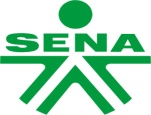    REGIONAL ANTIOQUIA
   PROGRAMA ARTICULACIÓN CON LA EDUCACIÓN MEDIA
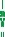    REGIONAL ANTIOQUIA
   PROGRAMA ARTICULACIÓN CON LA EDUCACIÓN MEDIA
   REGIONAL ANTIOQUIA
   PROGRAMA ARTICULACIÓN CON LA EDUCACIÓN MEDIA
   REGIONAL ANTIOQUIA
   PROGRAMA ARTICULACIÓN CON LA EDUCACIÓN MEDIA
   REGIONAL ANTIOQUIA
   PROGRAMA ARTICULACIÓN CON LA EDUCACIÓN MEDIA
   REGIONAL ANTIOQUIA
   PROGRAMA ARTICULACIÓN CON LA EDUCACIÓN MEDIA
   REGIONAL ANTIOQUIA
   PROGRAMA ARTICULACIÓN CON LA EDUCACIÓN MEDIA
   REGIONAL ANTIOQUIA
   PROGRAMA ARTICULACIÓN CON LA EDUCACIÓN MEDIA
   REGIONAL ANTIOQUIA
   PROGRAMA ARTICULACIÓN CON LA EDUCACIÓN MEDIA
CONTENIDOS CURRICULARES DE LA COMPETENCIACONTENIDOS CURRICULARES DE LA COMPETENCIACONTENIDOS CURRICULARES DE LA COMPETENCIACONTENIDOS CURRICULARES DE LA COMPETENCIACONTENIDOS CURRICULARES DE LA COMPETENCIACONTENIDOS CURRICULARES DE LA COMPETENCIACONTENIDOS CURRICULARES DE LA COMPETENCIACONTENIDOS CURRICULARES DE LA COMPETENCIACONTENIDOS CURRICULARES DE LA COMPETENCIACÓDIGOVERSIÓNDENOMINACIÓNDENOMINACIÓNDENOMINACIÓNDENOMINACIÓNDENOMINACIÓNDENOMINACIÓNDENOMINACIÓN280301006LEVANTAR MUROS EN MAMPOSTERIA DE ACUERDO CON NORMAS, PLANOS Y ESPECIFICACIONESLEVANTAR MUROS EN MAMPOSTERIA DE ACUERDO CON NORMAS, PLANOS Y ESPECIFICACIONESLEVANTAR MUROS EN MAMPOSTERIA DE ACUERDO CON NORMAS, PLANOS Y ESPECIFICACIONESLEVANTAR MUROS EN MAMPOSTERIA DE ACUERDO CON NORMAS, PLANOS Y ESPECIFICACIONESLEVANTAR MUROS EN MAMPOSTERIA DE ACUERDO CON NORMAS, PLANOS Y ESPECIFICACIONESLEVANTAR MUROS EN MAMPOSTERIA DE ACUERDO CON NORMAS, PLANOS Y ESPECIFICACIONESLEVANTAR MUROS EN MAMPOSTERIA DE ACUERDO CON NORMAS, PLANOS Y ESPECIFICACIONESRESULTADOS DE APRENDIZAJECONOCIMIENTOS DE CONCEPTOS Y PRINCIPIOSMATERIATEMA (INSTITUCIÓN  EDUCATIVA)GRADOGRADOGRADOGRADODOCENTEModular las piezas de mampostería según los Planos y especificaciones técnicasUtilizar materiales, herramientas y equipos.TecnologíaNormas  de seguridad y Manejo de equipos informáticosTodosTodosTodosTodosMartha Rojas -Gloria Fernández-Viviana López-Gessel FigueroaOperar herramientas y equipos para la construcción de elementos con mampuestos según especificaciones y normas de seguridad vigentesClasificación  y manejo de sobrantes y  desperdicios de acuerdo a normatividad ambiental.TecnologíaManejo  y reutilización de materiales reciclablesTodos Todos Todos Todos Martha Rojas- Gloria Fernández-Viviana López-Gessel FigueroaOperar herramientas y equipos para la construcción de elementos con mampuestos según especificaciones y normas de seguridad vigentesNormas de salud, higiene y seguridad propias de la actividad.TecnologíaNormas  de seguridadTodos Todos Todos Todos Martha Rojas- Gloria Fernández-Viviana López-Gessel FigueroaReplantear muros de acuerdo a Planos y especificacionesUtilizar materiales, herramientas y equipos.TecnologíaMateriales  y herramientasTodos Todos Todos Todos Martha Rojas- Gloria Fernández-Viviana López-Gessel FigueroaReplantear muros de acuerdo a Planos y especificacionesAlistar y proteger el área de trabajo.TecnologíaMateriales  y herramientasTodos Todos Todos Todos Martha Rojas- Gloria Fernández-Viviana López-Gessel FigueroaEntregar actividades de acuerdo con especificaciones establecidasEntregar actividades terminadas.TecnologíaProyectos  tecnológicos Todos Todos Todos TodosMartha Rojas- Gloria Fernández-Viviana López-Gessel FigueroaEntregar actividades de acuerdo con especificaciones establecidasVerificar calidad del producto terminado.TecnologíaProyectos  tecnológicosTodos Todos Todos Todos Martha Rojas- Gloria Fernández-Viviana López-Gessel FigueroaCÓDIGOVERSIÓNDENOMINACIÓNDENOMINACIÓNDENOMINACIÓNDENOMINACIÓNDENOMINACIÓNDENOMINACIÓNDENOMINACIÓN280301006INSTALAR REDES DE ACUERDO CON LAS NORMAS, PLANOS Y ESPECIFICACIONESINSTALAR REDES DE ACUERDO CON LAS NORMAS, PLANOS Y ESPECIFICACIONESINSTALAR REDES DE ACUERDO CON LAS NORMAS, PLANOS Y ESPECIFICACIONESINSTALAR REDES DE ACUERDO CON LAS NORMAS, PLANOS Y ESPECIFICACIONESINSTALAR REDES DE ACUERDO CON LAS NORMAS, PLANOS Y ESPECIFICACIONESINSTALAR REDES DE ACUERDO CON LAS NORMAS, PLANOS Y ESPECIFICACIONESINSTALAR REDES DE ACUERDO CON LAS NORMAS, PLANOS Y ESPECIFICACIONESRESULTADOS DE APRENDIZAJECONOCIMIENTOS DE CONCEPTOS Y PRINCIPIOSMATERIATEMA (INSTITUCIÓN  EDUCATIVA)GRADOGRADODOCENTEDOCENTEDOCENTEInterpretar Planos de instalaciones hidráulicas y sanitarias según proyecto a ejecutarOperaciones básicas matemáticas.TecnologíaOperaciones  básicas ExcelTodos Todos Martha Rojas- Gloria Fernández-Viviana López-Gessel FigueroaMartha Rojas- Gloria Fernández-Viviana López-Gessel FigueroaMartha Rojas- Gloria Fernández-Viviana López-Gessel FigueroaCÓDIGOVERSIÓNDENOMINACIÓNDENOMINACIÓNDENOMINACIÓNDENOMINACIÓNDENOMINACIÓNDENOMINACIÓNDENOMINACIÓN240201500PROMOVER LA INTERACCIÓN IDÓNEA CONSIGO MISMO, CON LOS DEMÁS Y CON LA NATURALEZA EN LOS CONTEXTOS LABORAL Y SOCIALPROMOVER LA INTERACCIÓN IDÓNEA CONSIGO MISMO, CON LOS DEMÁS Y CON LA NATURALEZA EN LOS CONTEXTOS LABORAL Y SOCIALPROMOVER LA INTERACCIÓN IDÓNEA CONSIGO MISMO, CON LOS DEMÁS Y CON LA NATURALEZA EN LOS CONTEXTOS LABORAL Y SOCIALPROMOVER LA INTERACCIÓN IDÓNEA CONSIGO MISMO, CON LOS DEMÁS Y CON LA NATURALEZA EN LOS CONTEXTOS LABORAL Y SOCIALPROMOVER LA INTERACCIÓN IDÓNEA CONSIGO MISMO, CON LOS DEMÁS Y CON LA NATURALEZA EN LOS CONTEXTOS LABORAL Y SOCIALPROMOVER LA INTERACCIÓN IDÓNEA CONSIGO MISMO, CON LOS DEMÁS Y CON LA NATURALEZA EN LOS CONTEXTOS LABORAL Y SOCIALPROMOVER LA INTERACCIÓN IDÓNEA CONSIGO MISMO, CON LOS DEMÁS Y CON LA NATURALEZA EN LOS CONTEXTOS LABORAL Y SOCIALRESULTADOS DE APRENDIZAJECONOCIMIENTOS DE CONCEPTOS Y PRINCIPIOSMATERIATEMA (INSTITUCIÓN  EDUCATIVA)TEMA (INSTITUCIÓN  EDUCATIVA)GRADOGRADODOCENTEDOCENTE24020150012Gestionar la información de acuerdo con los procedimientos establecidos y con las tecnologías de la información y la comunicación disponibles. INFORMÁTICATeoría:
• Paquete de Office (Word, Excel, PowerPoint)TecnologíaManejo básico de OfficeManejo básico de OfficeTodos Todos Martha Rojas- Gloria Fernández-Viviana López-Gessel FigueroaMartha Rojas- Gloria Fernández-Viviana López-Gessel Figueroa• Líneas tecnológicas: Conceptos, tipos (Tecnologías de la información y la comunicación, diseño, producción y transformación, materiales y herramientas, cliente).• Blog• Redes sociales• Animaciones• Logos• ForosTecnologíaManejo de las TICManejo de las TICTodos Todos Martha Rojas- Gloria Fernández-Viviana López-Gessel FigueroaMartha Rojas- Gloria Fernández-Viviana López-Gessel FigueroaConceptual y práctica orientada a la idea y Plan de negocios    Emprendimiento Plan de negocioPlan de negocioTodos Todos Martha Rojas- Gloria Fernández-Viviana López-Gessel FigueroaMartha Rojas- Gloria Fernández-Viviana López-Gessel FigueroaConceptual y práctica orientada a la idea y Plan de negocios    Emprendimiento Plan de negocioPlan de negocioTodos Todos Martha Rojas- Gloria Fernández-Viviana López-Gessel FigueroaMartha Rojas- Gloria Fernández-Viviana López-Gessel FigueroaConceptual y práctica orientada a la idea y Plan de negocios    Emprendimiento Plan de negocioPlan de negocioTodos Todos Martha Rojas- Gloria Fernández-Viviana López-Gessel FigueroaMartha Rojas- Gloria Fernández-Viviana López-Gessel Figueroa•Office: Word (trabajo de proyecto media) Excel (datos estadísticos avanzados, funciones, tablas dinámicas) PowerPoint) exposicionesTecnología -EmprendimientoPlan de negocioPlan de negocioTodos Todos Martha Rojas- Gloria Fernández-Viviana López-Gessel FigueroaMartha Rojas- Gloria Fernández-Viviana López-Gessel Figueroa•Office: Word (trabajo de proyecto media) Excel (datos estadísticos avanzados, funciones, tablas dinámicas) PowerPoint) exposicionesTecnología -EmprendimientoPlan de negocioPlan de negocioTodos Todos Martha Rojas- Gloria Fernández-Viviana López-Gessel FigueroaMartha Rojas- Gloria Fernández-Viviana López-Gessel Figueroa•Office: Word (trabajo de proyecto media) Excel (datos estadísticos avanzados, funciones, tablas dinámicas) PowerPoint) exposicionesTecnología -EmprendimientoPlan de negocioPlan de negocioTodos Todos Martha Rojas- Gloria Fernández-Viviana López-Gessel FigueroaMartha Rojas- Gloria Fernández-Viviana López-Gessel Figueroa•Office: Word (trabajo de proyecto media) Excel (datos estadísticos avanzados, funciones, tablas dinámicas) PowerPoint) exposicionesTecnología -EmprendimientoPlan de negocioPlan de negocioTodos Todos Martha Rojas- Gloria Fernández-Viviana López-Gessel FigueroaMartha Rojas- Gloria Fernández-Viviana López-Gessel Figueroa•Office: Word (trabajo de proyecto media) Excel (datos estadísticos avanzados, funciones, tablas dinámicas) PowerPoint) exposicionesTecnología -EmprendimientoPlan de negocioPlan de negocioTodos Todos Martha Rojas- Gloria Fernández-Viviana López-Gessel FigueroaMartha Rojas- Gloria Fernández-Viviana López-Gessel Figueroa• Líneas tecnológicas: (Tics Redes sociales,  Web 1.0, 2.0, 3.0).Tecnología -EmprendimientoPlan de negocioPlan de negocioTodos Todos Martha Rojas- Gloria Fernández-Viviana López-Gessel FigueroaMartha Rojas- Gloria Fernández-Viviana López-Gessel Figueroa• Logo-PublisherTecnología -EmprendimientoPlan de negocioPlan de negocioTodos Todos Martha Rojas- Gloria Fernández-Viviana López-Gessel FigueroaMartha Rojas- Gloria Fernández-Viviana López-Gessel Figueroa• Desarrolla correo electrónicoTecnología -EmprendimientoPlan de negocioPlan de negocioTodos Todos Martha Rojas-Gloria Fernández-Viviana López -Gessel FigueroaMartha Rojas-Gloria Fernández-Viviana López -Gessel Figueroa• Blog (concepto, comienza a montar idea de negocios) Orientado al Plan de negocios• Redes sociales (Jimdo, Webnode, otros)• Blog (Plan de negocios)• PrezziTecnología -EmprendimientoPlan de negocioPlan de negocioTodos Todos Martha Rojas- Gloria Fernández-Viviana López-Gessel FigueroaMartha Rojas- Gloria Fernández-Viviana López-Gessel Figueroa• Blog (concepto, comienza a montar idea de negocios) Orientado al Plan de negocios• Redes sociales (Jimdo, Webnode, otros)• Blog (Plan de negocios)• PrezziTecnología -EmprendimientoPlan de negocioPlan de negocioTodos Todos Martha Rojas- Gloria Fernández-Viviana López-Gessel FigueroaMartha Rojas- Gloria Fernández-Viviana López-Gessel Figueroa• Blog (concepto, comienza a montar idea de negocios) Orientado al Plan de negocios• Redes sociales (Jimdo, Webnode, otros)• Blog (Plan de negocios)• PrezziTecnología -EmprendimientoPlan de negocioPlan de negocioTodos Todos Martha Rojas- Gloria Fernández-Viviana López -Gessel FigueroaMartha Rojas- Gloria Fernández-Viviana López -Gessel Figueroa24020150005. Desarrollar procesos comunicativos eficaces y asertivos dentro de criterios de racionalidad que posibiliten la convivencia, el establecimiento de acuerdos, la construcción colectiva del conocimiento y la resolución de problemas de carácter productivo y socialCriticidad.
• Resolución de problemas: Argumentación, criterios de solución. alternativas creativas, lógicas y coherentesTecnología-EmprendimientoPlan de negocio-proyectos tecnológicosPlan de negocio-proyectos tecnológicosTodos Todos Martha Rojas- Gloria Fernández-Viviana López-Gessel FigueroaMartha Rojas- Gloria Fernández-Viviana López-Gessel Figueroa24020150005. Desarrollar procesos comunicativos eficaces y asertivos dentro de criterios de racionalidad que posibiliten la convivencia, el establecimiento de acuerdos, la construcción colectiva del conocimiento y la resolución de problemas de carácter productivo y social• Comunicación: Conceptos, proceso, componentes y funciones tipos, características, comunicación asertiva.Tecnología-EmprendimientoPlan de negocio-proyectos tecnológicosPlan de negocio-proyectos tecnológicosTodos Todos Martha Rojas- Gloria Fernández-Viviana López-Gessel FigueroaMartha Rojas- Gloria Fernández-Viviana López-Gessel Figueroa24020150005. Desarrollar procesos comunicativos eficaces y asertivos dentro de criterios de racionalidad que posibiliten la convivencia, el establecimiento de acuerdos, la construcción colectiva del conocimiento y la resolución de problemas de carácter productivo y social• Comunicación Verbal
• Comunicación No Verbal Proxémica, No verbal ParalingüísticaTecnología-EmprendimientoPlan de negocio-proyectos tecnológicosPlan de negocio-proyectos tecnológicosTodos Todos Martha Rojas- Gloria Fernández-Viviana López-Gessel FigueroaMartha Rojas- Gloria Fernández-Viviana López-Gessel Figueroa24020150005. Desarrollar procesos comunicativos eficaces y asertivos dentro de criterios de racionalidad que posibiliten la convivencia, el establecimiento de acuerdos, la construcción colectiva del conocimiento y la resolución de problemas de carácter productivo y social• Hoja de vida• Pensamiento críticoTecnologíaProyecto de vidaProyecto de vida1111Martha Rojas- Gloria Fernández-Viviana López -Gessel FigueroaMartha Rojas- Gloria Fernández-Viviana López -Gessel Figueroa24020150005. Desarrollar procesos comunicativos eficaces y asertivos dentro de criterios de racionalidad que posibiliten la convivencia, el establecimiento de acuerdos, la construcción colectiva del conocimiento y la resolución de problemas de carácter productivo y social• Redacción, OrtografíaTecnologíaProyecto  tecnológicos y Manejo de officeProyecto  tecnológicos y Manejo de officeTodos Todos Martha Rojas- Gloria Fernández-Viviana López -Gessel FigueroaMartha Rojas- Gloria Fernández-Viviana López -Gessel Figueroa24020150005. Desarrollar procesos comunicativos eficaces y asertivos dentro de criterios de racionalidad que posibiliten la convivencia, el establecimiento de acuerdos, la construcción colectiva del conocimiento y la resolución de problemas de carácter productivo y social NTC 1486 y/o APA24020150005. Desarrollar procesos comunicativos eficaces y asertivos dentro de criterios de racionalidad que posibiliten la convivencia, el establecimiento de acuerdos, la construcción colectiva del conocimiento y la resolución de problemas de carácter productivo y social• Técnicas de comunicación oral y escritaTecnología-Proyecto  tecnológicosProyecto  tecnológicosTodos Todos Martha Rojas- Gloria Fernández-Viviana López -Gessel FigueroaMartha Rojas- Gloria Fernández-Viviana López -Gessel Figueroa24020150005. Desarrollar procesos comunicativos eficaces y asertivos dentro de criterios de racionalidad que posibiliten la convivencia, el establecimiento de acuerdos, la construcción colectiva del conocimiento y la resolución de problemas de carácter productivo y social• EntrevistaTecnología-Proyecto  de vidaProyecto  de vida1111Martha Rojas- Gloria Fernández-Viviana López-Gessel FigueroaMartha Rojas- Gloria Fernández-Viviana López-Gessel Figueroa24020150002. Asumir actitudes críticas, argumentativas y propositivas en función de la resolución de problemas de carácter productivo y social.• Sensibilización al EmprendimientoEmprendimientoDefiniciones-marco jurídicoDefiniciones-marco jurídicoTodos Todos Martha Rojas- Gloria Fernández-Viviana López-Gessel FigueroaMartha Rojas- Gloria Fernández-Viviana López-Gessel Figueroa24020150002. Asumir actitudes críticas, argumentativas y propositivas en función de la resolución de problemas de carácter productivo y social.• Sensibilización al EmprendimientoEmprendimientoDefiniciones-marco jurídicoDefiniciones-marco jurídicoTodos Todos Martha Rojas- Gloria Fernández-Viviana López-Gessel FigueroaMartha Rojas- Gloria Fernández-Viviana López-Gessel Figueroa24020150002. Asumir actitudes críticas, argumentativas y propositivas en función de la resolución de problemas de carácter productivo y social.• LiderazgoEmprendimientodefiniciones-definiciones-Todos Todos Martha Rojas- Gloria Fernández-Viviana López-Gessel FigueroaMartha Rojas- Gloria Fernández-Viviana López-Gessel Figueroa24020150002. Asumir actitudes críticas, argumentativas y propositivas en función de la resolución de problemas de carácter productivo y social.• Contexto nacional e internacionalEmprendimientodefiniciones-definiciones-Todos Todos Martha Rojas- Gloria Fernández-Viviana López-Gessel FigueroaMartha Rojas- Gloria Fernández-Viviana López-Gessel Figueroa24020150002. Asumir actitudes críticas, argumentativas y propositivas en función de la resolución de problemas de carácter productivo y social. • Ideas de negocioEmprendimientoDefiniciones y proyectoDefiniciones y proyectoTodos Todos Martha Rojas- Gloria Fernández-Viviana López-Gessel FigueroaMartha Rojas- Gloria Fernández-Viviana López-Gessel Figueroa24020150002. Asumir actitudes críticas, argumentativas y propositivas en función de la resolución de problemas de carácter productivo y social.• Globalización: conceptos, políticas para la globalizaciónEmprendimientoDefiniciones Definiciones Todos Todos Martha Rojas- Gloria Fernández-Viviana López-Gessel FigueroaMartha Rojas- Gloria Fernández-Viviana López-Gessel Figueroa24020150002. Asumir actitudes críticas, argumentativas y propositivas en función de la resolución de problemas de carácter productivo y social.• Contexto Social y productivo en el mundo, el país, el departamento y/o municipio y la región: Características, oportunidades.EmprendimientoDefiniciones Definiciones Martha Rojas- Gloria Fernández-Viviana López-Gessel FigueroaMartha Rojas- Gloria Fernández-Viviana López-Gessel Figueroa24020150002. Asumir actitudes críticas, argumentativas y propositivas en función de la resolución de problemas de carácter productivo y social.• Sector productivo: Conceptos, tipos, características, actores y dinámicas de organización,  las políticas, las leyes, los Planes, situación actual y prospectivaEmprendimientoDefiniciones Definiciones Todos Todos Martha Rojas- Gloria Fernández-Viviana López-Gessel FigueroaMartha Rojas- Gloria Fernández-Viviana López-Gessel Figueroa24020150002. Asumir actitudes críticas, argumentativas y propositivas en función de la resolución de problemas de carácter productivo y social.• Entorno laboral: definición, descripción, función, características, procedimientos, requerimientos
• Normas y Leyes: Conceptos, características, tipos,EmprendimientoDefiniciones Definiciones Todos Todos Martha Rojas- Gloria Fernández-Viviana López-Gessel FigueroaMartha Rojas- Gloria Fernández-Viviana López-Gessel Figueroa24020150002. Asumir actitudes críticas, argumentativas y propositivas en función de la resolución de problemas de carácter productivo y social.• Emprendimiento: Concepto, ventajas, características del emprendedor.EmprendimientoDefiniciones Definiciones Todos Todos Martha Rojas- Gloria Fernández-Viviana López-Gessel FigueroaMartha Rojas- Gloria Fernández-Viviana López-Gessel Figueroa24020150002. Asumir actitudes críticas, argumentativas y propositivas en función de la resolución de problemas de carácter productivo y social.• Emprendimiento: Concepto, ventajas, características del emprendedor.EmprendimientoDefiniciones Definiciones Todos Todos Martha Rojas- Gloria Fernández-Viviana López-Gessel FigueroaMartha Rojas- Gloria Fernández-Viviana López-Gessel Figueroa24020150002. Asumir actitudes críticas, argumentativas y propositivas en función de la resolución de problemas de carácter productivo y social.• Conceptos de público y privadoEmprendimientoDefiniciones Definiciones Todos Todos Martha Rojas- Gloria Fernández-Viviana López-Gessel FigueroaMartha Rojas- Gloria Fernández-Viviana López-Gessel Figueroa24020150002. Asumir actitudes críticas, argumentativas y propositivas en función de la resolución de problemas de carácter productivo y social.• Conceptos de público y privadoEmprendimientoDefiniciones Definiciones Todos Todos Martha Rojas- Gloria Fernández-Viviana López-Gessel FigueroaMartha Rojas- Gloria Fernández-Viviana López-Gessel Figueroa24020150002. Asumir actitudes críticas, argumentativas y propositivas en función de la resolución de problemas de carácter productivo y social.• Formulación Plan de negocios (componente de mercadeo, producción, financiero y administrativo)EmprendimientoDefiniciones y proyectoDefiniciones y proyectoTodos Todos Martha Rojas- Gloria Fernández-Viviana López-Gessel FigueroaMartha Rojas- Gloria Fernández-Viviana López-Gessel Figueroa24020150003. Generar procesos autónomos y de trabajo colaborativo permanentes, fortaleciendo el equilibrio de los componentes racionales y emocionales orientados hacia el Desarrollo Humano Integral• Trabajo en EquipoTecnología-EmprendimientoProyectos  tecnológicosProyectos  tecnológicosTodos Todos Martha Rojas- Gloria Fernández-Viviana López-Gessel FigueroaMartha Rojas- Gloria Fernández-Viviana López-Gessel Figueroa24020150003. Generar procesos autónomos y de trabajo colaborativo permanentes, fortaleciendo el equilibrio de los componentes racionales y emocionales orientados hacia el Desarrollo Humano Integral• Trabajo colaborativoTecnología-EmprendimientoProyectos  tecnológicosProyectos  tecnológicosTodos Todos Martha Rojas- Gloria Fernández-Viviana López-Gessel FigueroaMartha Rojas- Gloria Fernández-Viviana López-Gessel Figueroa24020150004. Redimensionar permanentemente su Proyecto de Vida de acuerdo con las circunstancias del contexto y con visión prospectiva.• Proyecto de VidaEmprendimientoProyecto  de vidaProyecto  de vidaTodosTodosMartha Rojas- Gloria Fernández-Viviana López-Gessel FigueroaMartha Rojas- Gloria Fernández-Viviana López-Gessel Figueroa24020150006. Asumir responsablemente los criterios de preservación y conservación del Medio Ambiente y de Desarrollo Sostenible, en el ejercicio de su desempeño laboral y social.• Recursos renovables y no renovablesTecnologíaEnergía y medioambienteEnergía y medioambienteTodos Todos Martha Rojas- Gloria Fernández-Viviana López-Gessel FigueroaMartha Rojas- Gloria Fernández-Viviana López-Gessel Figueroa24020150006. Asumir responsablemente los criterios de preservación y conservación del Medio Ambiente y de Desarrollo Sostenible, en el ejercicio de su desempeño laboral y social.• Conceptos: Ecología, Medio Ambiente.TecnologíaEnergía y medioambienteEnergía y medioambienteTodos Todos Martha Rojas- Gloria Fernández-Viviana López-Gessel FigueroaMartha Rojas- Gloria Fernández-Viviana López-Gessel Figueroa24020150006. Asumir responsablemente los criterios de preservación y conservación del Medio Ambiente y de Desarrollo Sostenible, en el ejercicio de su desempeño laboral y social.• Desarrollo SostenibleTecnologíaEnergía y medioambienteEnergía y medioambienteTodos Todos Martha Rojas- Gloria Fernández-Viviana López-Gessel FigueroaMartha Rojas- Gloria Fernández-Viviana López-Gessel Figueroa24020150006. Asumir responsablemente los criterios de preservación y conservación del Medio Ambiente y de Desarrollo Sostenible, en el ejercicio de su desempeño laboral y social.• Utilización de Tecnologías más LimpiasTecnologíaEnergía y medioambienteEnergía y medioambienteTodos Todos Martha Rojas- Gloria Fernández-Viviana López-Gessel FigueroaMartha Rojas- Gloria Fernández-Viviana López-Gessel Figueroa24020150006. Asumir responsablemente los criterios de preservación y conservación del Medio Ambiente y de Desarrollo Sostenible, en el ejercicio de su desempeño laboral y social.• Desarrollo a Escala Humana• Residuos: Disposición, normas de clasificación
• Problemas ambientalesTecnologíaEnergía y medioambienteEnergía y medioambienteTodosTodosMartha Rojas- Gloria Fernández-Viviana López-Gessel FigueroaMartha Rojas- Gloria Fernández-Viviana López-Gessel Figueroa